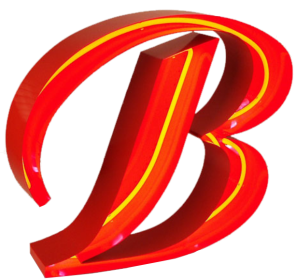 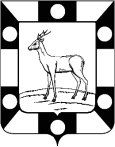 ОФИЦИАЛЬНОЕ ОПУБЛИКОВАНИЕ                                                                                 8 АПРЕЛЯ 2015 ГОДА № 5/1 (105)СПЕЦИАЛЬНЫЙ ВЫПУСК                                                                                                              		                            распространяется бесплатноУчредитель (издатель): Администрация сельского поселения Курумочмуниципального района Волжский Самарской областиС полным текстом нормативных правовых актов можно ознакомиться на официальном сайте администрации с.п.Курумоч www.kurumoch.samregion, а также на информационных досках в здании  администрации с.п. Курумоч по адресу: с. Курумоч, ул. Мира 10         ********************************************************************Информация МУП ЖКХ сп Курумоч«МУП ЖКХ сельского поселения  Курумоч» , в соответствии с ФЗ № 210  «Об основах регулирования тарифов организаций коммунального комплекса», руководствуясь Стандартами  раскрытия информации, утвержденными Постановлением Правительства РФ №1140 от 30.12.2009г  предоставляет  информациюза   I  квартал  2015 года :заявок  на подключение к системе  водоснабжения  и  водоотведения   -   н е тИнформация в полном объеме  размещена на сайте Министерства энергетики  и ЖКХ  Самарской области   www.minenergo.samregion.ru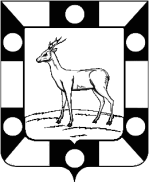 ГЛАВА СЕЛЬСКОГО ПОСЕЛЕНИЯ Курумоч МУНИЦИПАЛЬНОГО РАЙОНА Волжский САМАРСКОЙ ОБЛАСТИПОСТАНОВЛЕНИЕот «8» апреля 2015 года № 68О проведении публичных слушаний по проекту решения Собрания представителей сельского поселения Курумоч муниципального района Волжский Самарской области «О внесении изменений в Генеральный план сельского поселения Курумоч муниципального района Волжский Самарской области, утвержденный решением Собрания представителей сельского поселения Курумоч муниципального района Волжский Самарской области от 9 декабря  2013 года № 103/45»В целях соблюдения права человека на благоприятные условия жизнедеятельности, прав и законных интересов правообладателей земельных участков и объектов капитального строительства в соответствии с частью 11 статьи 24, статьей 28 Градостроительного кодекса Российской Федерации, руководствуясь статьей 28 Федерального закона от 06 октября 2003 года № 131-ФЗ «Об общих принципах организации местного самоуправления в Российской Федерации», Уставом сельского поселения Курумоч муниципального района Волжский Самарской области, Порядком организации и проведения публичных слушаний в сфере градостроительной деятельности сельского поселения Курумоч муниципального района Волжский Самарской области, утвержденным решением Собрания представителей сельского поселения Курумоч муниципального района Волжский Самарской области от 29 декабря 2008 № 100, постановляю:1. Провести на территории сельского поселения Курумоч муниципального района Волжский Самарской области публичные слушания по проекту решения Собрания представителей сельского поселения Курумоч муниципального района Волжский Самарской области «О внесении изменений в Генеральный план сельского поселения Курумоч муниципального района Волжский Самарской области, утвержденный решением Собрания представителей сельского поселения Курумоч муниципального района Волжский Самарской области от 9 декабря 2013 № 103/45»  (далее – проект).2. Срок проведения публичных слушаний по проекту - с 08 апреля 2015 года по 08 мая 2015 года включительно.3. Срок проведения публичных слушаний исчисляется со дня официального опубликования настоящего постановления до дня официального опубликования заключения о результатах публичных слушаний.4. Органом, уполномоченным на организацию и проведение публичных слушаний в соответствии с настоящим постановлением, является Администрация сельского поселения Курумоч муниципального района Волжский Самарской области (далее также – Администрация поселения).5. Представление участниками публичных слушаний предложений и замечаний по проекту генерального плана, а также их учет осуществляется в соответствии с Порядком организации и проведения публичных слушаний в сфере градостроительной деятельности сельского поселения Курумоч муниципального района Волжский Самарской области, утвержденным решением Собрания представителей сельского поселения Курумоч муниципального района Волжский Самарской области от 29 декабря 2008 №100.6. Место проведения публичных слушаний (место ведения протокола публичных слушаний) в сельском поселении Курумоч муниципального района Волжский Самарской области: 443545, Самарская область, Волжский район, село Курумоч, ул. Мира, 10.7. Провести мероприятия по информированию жителей поселения по вопросу публичных слушаний в каждом населенном пункте: в поселке Власть Труда – 21 апреля 2015 года в 18:00, по адресу: ул. Школьная, 20;в селе Курумоч  – 22 апреля 2015 года в 18:00, по адресу: ул. Мира, 10;на железнодорожной станции Курумоч – 23 апреля 2015 года в 18:00, по адресу: ул. Ново-Вокзальная, 1;на железнодорожной станции Мастрюково – 24 апреля 2015 года в 18:00, по адресу: ул. Центральная, 1.8. Администрации поселения в целях доведения до населения информации о содержании проекта генерального плана обеспечить организацию выставок в местах проведения публичных слушаний (местах ведения протокола публичных слушаний) и месте проведения мероприятия по информированию жителей поселения по вопросу публичных слушаний.9. Прием замечаний и предложений по проекту генерального плана от жителей поселения и иных заинтересованных лиц осуществляется по адресу, указанному в пункте 6 настоящего постановления, в рабочие дни с 10 часов до 19 часов, в выходные с 12 часов до 17 часов.10. Прием замечаний и предложений от жителей поселения и иных заинтересованных лиц по проекту генерального плана прекращается 28 апреля 2015 года.11. Назначить лицом, ответственным за ведение протокола публичных слушаний, протоколов мероприятий по информированию жителей поселения по вопросу публичных слушаний ведущего специалиста Администрации Кулешевскую Наталью Юрьевну.12. Опубликовать настоящее постановление в газете «Вести сельского поселения Курумоч».13. Администрации поселения в целях заблаговременного ознакомления жителей поселения и иных заинтересованных лиц с проектом генерального плана обеспечить:размещение проекта генерального плана на официальном сайте Администрации сельского поселения Курумоч в информационно-телекоммуникационной сети «Интернет» - http://kurumoch.samararegion.ru;беспрепятственный доступ к ознакомлению с проектом генерального плана в здании Администрации поселения (в соответствии с режимом работы Администрации поселения).14. В случае, если настоящее постановление будет опубликовано позднее календарной даты начала публичных слушаний, указанной в пункте 2 настоящего постановления, то дата начала публичных слушаний исчисляется со дня официального опубликования настоящего постановления. При этом установленные в настоящем постановлении календарная дата, до которой осуществляется прием замечаний и предложений от жителей поселения и иных заинтересованных лиц, а также дата окончания публичных слушаний переносятся на соответствующее количество дней.Глава сельского поселения Курумоч					О.Л. КатынскийПриложение к ПостановлениюГлавы сельского поселения Курумочмуниципального района ВолжскийСамарской области от 08.04.2015 № 68ПРОЕКТСОБРАНИЕ ПРЕДСТАВИТЕЛЕЙ СЕЛЬСКОГО ПОСЕЛЕНИЯ КурумочМУНИЦИПАЛЬНОГО РАЙОНА ВолжскийСАМАРСКОЙ ОБЛАСТИРЕШЕНИЕот __________________ № ________О внесении изменений в Генеральный план сельского поселения Курумоч муниципального района Волжский Самарской области, утвержденный решением Собрания представителей сельского поселения Курумоч муниципального района Волжский Самарской области от 9 декабря 2013 года № 103/45.В соответствии со статьей 24 Градостроительного кодекса Российской Федерации, пунктом 20 части 1 статьи 14 Федерального закона от 6 октября 2003 года № 131-ФЗ «Об общих принципах организации местного самоуправления в Российской Федерации», с учетом заключения о результатах публичных слушаний по проекту решения Собрания представителей сельского поселения Курумоч муниципального района Волжский Самарской области «О внесении изменений в Генеральный план сельского поселения Курумоч муниципального района Волжский Самарской области, утвержденный решением Собрания представителей сельского поселения Курумоч муниципального района Волжский Самарской области от 9 декабря 2013 года № 103/45, Собрание представителей сельского поселения Курумоч муниципального района Волжский Самарской области решило:1. Внести следующие изменения в Генеральный план сельского поселения Курумоч муниципального района Волжский Самарской области, утвержденный решением Собрания представителей Курумоч муниципального района Волжский Самарской области от 9 декабря 2013года № 103/45.1) Положение о территориальном планировании сельского поселения Курумоч муниципального района Волжский Самарской области изложить в новой редакции согласно приложению № 1 к настоящему решению;2) карту границ населенных пунктов, входящих в состав сельского поселения Курумоч муниципального района Волжский Самарской области, М 1:25 000,  изложить в новой редакции, согласно приложению № 2 к настоящему решению;3) карту функциональных зон сельского поселения Курумоч муниципального района Волжский Самарской области, М 1:25 000, изложить в новой редакции, согласно приложению № 3 к настоящему решению;4) карту функциональных зон сельского поселения Курумоч муниципального района Волжский Самарской области, М 1:5 000, изложить в новой редакции, согласно приложению № 4 к настоящему решению;5) карту функциональных зон сельского поселения Курумоч муниципального района Волжский Самарской области, М 1:5 000, изложить в новой редакции, согласно приложению № 5 к настоящему решению;6) карту планируемого размещения объектов местного значения сельского поселения Курумоч муниципального района Волжский Самарской области, М 1:5000, изложить в новой редакции, согласно приложению № 6 к настоящему решению;7) карту планируемого размещения объектов местного значения сельского поселения Курумоч муниципального района Волжский Самарской области, М 1:5000, изложить в новой редакции, согласно приложению № 7 к настоящему решению;8) карту планируемого размещения объектов местного значения сельского поселения Курумоч муниципального района Волжский Самарской области (электро-, тепло-, газо- и водоснабжения населения, водоотведение), М 1:5000, изложить в новой редакции, согласно приложению № 8 к настоящему решению;9) карту планируемого размещения объектов местного значения сельского поселения Курумоч муниципального района Волжский Самарской области (электро-, тепло-, газо- и водоснабжения населения, водоотведение), М 1:5000, изложить в новой редакции, согласно приложению № 9 к настоящему решению;10) карту планируемого размещения объектов местного значения сельского поселения Курумоч муниципального района Волжский Самарской области (автомобильные дороги местного значения и улично-дорожная сеть), М 1:5000, изложить в новой редакции, согласно приложению № 10 к настоящему решению;11) карту планируемого размещения объектов местного значения сельского поселения Курумоч муниципального района Волжский Самарской области (автомобильные дороги местного значения и улично-дорожная сеть), М 1:5000, изложить в новой редакции, согласно приложению № 11 к настоящему решению.2. Опубликовать в газете «Вести сельского поселения Курумоч» настоящее решение, а также приложения, указанные в подпунктах 1-11 пункта 1 настоящего решения.3. Настоящее решение вступает со дня его официального опубликования.Глава сельского поселения 	Курумоч							О.Л.КатынскийПОЛОЖЕНИЕО ТЕРРИТОРИАЛЬНОМ ПЛАНИРОВАНИИ СЕЛЬСКОГО ПОСЕЛЕНИЯ КУРУМОЧ МУНИЦИПАЛЬНОГО РАЙОНА ВОЛЖСКИЙ САМАРСКОЙ ОБЛАСТИ1. Общие положения1.1. В соответствии с градостроительным законодательством Генеральный план сельского поселения Курумоч муниципального района Волжский Самарской области (далее – Генеральный план) является документом территориального планирования муниципального образования. Генеральным планом определено, исходя из совокупности социальных, экономических, экологических и иных факторов, назначение территорий сельского поселения Курумоч муниципального района Волжский Самарской области в целях обеспечения их устойчивого развития, развития инженерной, транспортной и социальной инфраструктур, обеспечения учета интересов граждан и их объединений, Российской Федерации, субъектов Российской Федерации, муниципальных образований.1.2. Генеральный план разработан в соответствии с Конституцией Российской Федерации, Градостроительным кодексом Российской Федерации, Земельным кодексом Российской Федерации, Федеральным законом «Об общих принципах организации законодательных (представительных) и исполнительных органов государственной власти субъектов Российской Федерации», иными федеральными законами и нормативными правовыми актами Российской Федерации, законами и иными нормативными правовыми актами Самарской области, Уставом сельского поселения Курумоч муниципального района Волжский Самарской области, иными нормативными правовыми актами муниципального района Волжский Самарской области.1.3. При осуществлении территориального планирования сельского поселения Курумоч учтены интересы Российской Федерации, Самарской области, муниципального района Волжский по реализации полномочий федеральных органов государственной власти, органов государственной власти Самарской области и органов местного самоуправления муниципального района Волжский, а также необходимость создания благоприятных условий для реализации на территории Самарской области приоритетных национальных проектов, федеральных и областных целевых программ, программ развития муниципального района Волжский.1.4. Генеральный план разработан на основе Стратегии социально-экономического развития Самарской области на период до 2020 года, одобренной постановлением Правительства Самарской области от 09.10.2006 № 129, планов и программ комплексного социально-экономического развития муниципального района Волжский и сельского поселения Курумоч.1.5. При подготовке Генерального плана учтены:программы, принятые в установленном порядке и реализуемые за счет средств федерального бюджета, бюджета Самарской области, бюджета муниципального района Волжский, бюджета сельского поселения Курумоч;решения органов государственной власти, органов местного самоуправления, иных главных распорядителей средств соответствующих бюджетов, предусматривающие создание на территории сельского поселения Курумоч объектов федерального значения, объектов регионального значения, объектов местного значения;инвестиционные программы субъектов естественных монополий, организаций коммунального комплекса;сведения, содержащиеся в федеральной государственной информационной системе территориального планирования;Схема территориального планирования Самарской области, утвержденная постановлением Правительства Самарской области от 13.12.2007 № 261;Схема территориального планирования муниципального района Волжский Самарской области, утвержденная решением Собрания представителей муниципального района Волжский Самарской области от 13.07.2009 № 731;предложения заинтересованных лиц.1.6. Генеральный план включает:положение о территориальном планировании сельского поселения Курумоч;карту границ населённых пунктов, входящих в состав сельского поселения Курумоч муниципального района Волжский Самарской области (М 1:25 000);карту функциональных зон сельского поселения Курумоч муниципального района Волжский Самарской области (М 1:25 000);карту функциональных зон сельского поселения Курумоч муниципального района Волжский Самарской области (М 1:5 000)карты планируемого размещения объектов местного значения сельского поселения Курумоч муниципального района Волжский Самарской области (М 1:5 000).1.7. Положение о территориальном планировании сельского поселения Курумоч муниципального района Волжский Самарской области включает:сведения о видах, назначении и наименованиях планируемых для размещения объектов местного значения сельского поселения Курумоч, их основные характеристики, их местоположение (для объектов местного значения, не являющихся линейными объектами, указываются функциональные зоны), а также характеристики зон с особыми условиями использования территорий в случае, если установление таких зон требуется в связи с размещением данных объектов;параметры функциональных зон, а также сведения о планируемых для размещения в них объектах федерального значения, объектах регионального значения, объектах местного значения муниципального района Волжский, объектов местного значения сельского поселения Курумоч, за исключением линейных объектов.1.8. Карты планируемого размещения объектов местного значения сельского поселения Курумоч включают:карту планируемого размещения объектов инженерной инфраструктуры местного значения сельского поселения Курумоч муниципального района Волжский Самарской области (М 1:5 000);карту планируемого размещения объектов транспортной инфраструктуры местного значения сельского поселения Курумоч муниципального района Волжский Самарской области (М 1:5 000);карту планируемого размещения объектов местного значения сельского поселения Курумоч муниципального района Волжский Самарской области (М 1: 5 000). 1.9. На картах планируемого размещения объектов местного значения сельского поселения Курумоч отображаются планируемые для размещения объекты местного значения – объекты капитального строительства, иные объекты, территории, которые необходимы для осуществления органами местного самоуправления сельского поселения Курумоч полномочий по вопросам местного значения сельского поселения и в пределах переданных государственных полномочий в соответствии с федеральными законами, законами Самарской области, Уставом сельского поселения Курумоч и оказывают существенное влияние на социально-экономическое развитие сельского поселения Курумоч.1.10. Виды объектов местного значения сельского поселения Курумоч, отображенные на картах планируемого размещения объектов местного значения сельского поселения Курумоч, соответствуют требованиям части 2.1 статьи 5 Закона Самарской области от 12.07.2006 № 90-ГД «О градостроительной деятельности на территории Самарской области».1.11. Реализация Генерального плана осуществляется путем выполнения мероприятий, которые предусмотрены программами социально-экономического развития и целевыми программами, утверждаемыми органами местного самоуправления сельского поселения Курумоч, и реализуемыми за счет средств местного бюджета, или нормативными правовыми актами Администрации сельского поселения Курумоч об установлении отдельных расходных обязательств, или инвестиционными программами организаций коммунального комплекса. Указанные мероприятия могут включать:1) подготовку и утверждение документации по планировке территории в соответствии с Генеральным планом;2) принятие в порядке, установленном законодательством Российской Федерации, решений о резервировании земель, об изъятии, в том числе путем выкупа, земельных участков для муниципальных нужд, о переводе земель или земельных участков из одной категории в другую;3) создание объектов местного значения сельского поселения Курумоч на основании документации по планировке территории.1.12. Программы, реализуемые за счет средств бюджета сельского поселения Курумоч,  решения органов местного самоуправления  сельского поселения Курумоч, предусматривающие создание объектов местного значения сельского поселения Курумоч, инвестиционные программы субъектов естественных монополий, организаций коммунального комплекса, принятые до утверждения Генерального плана и предусматривающие создание объектов местного значения сельского поселения  Курумоч, подлежащих в соответствии с частью 2.1 статьи 5 Закона Самарской области от 12.07.2006 № 90-ГД «О градостроительной деятельности на территории Самарской области» отображению в Генеральном плане, но не предусмотренных Генеральным планом, подлежат в двухмесячный срок с даты утверждения Генерального плана приведению в соответствие с Генеральным планом.1.13. В случае если программы, реализуемые за счет средств бюджета сельского поселения Курумоч, решения органов местного самоуправления  сельского поселения Курумоч, предусматривающие создание объектов местного значения сельского поселения Курумоч, инвестиционные программы субъектов естественных монополий, организаций коммунального комплекса принимаются после утверждения Генерального плана и предусматривают создание объектов местного значения сельского поселения Курумоч, подлежащих в соответствии с частью 2.1 статьи 5 Закона Самарской области от 12.07.2006 № 90-ГД «О градостроительной деятельности на территории Самарской области» отображению в Генеральном плане, но не предусмотренных Генеральным планом, в Генеральный план в пятимесячный срок с даты утверждения таких программ и принятия таких решений вносятся соответствующие изменения.1.14. Указанные в настоящем Положении характеристики планируемых для размещения объектов местного значения сельского поселения Курумоч (площадь, протяженность, количество мест и иные) являются ориентировочными и подлежат уточнению в документации по планировке территории и в проектной документации на соответствующие объекты.1.15. Характеристики зон с особыми условиями использования территории планируемых объектов местного значения сельского поселения Курумоч, в случае если установление таких зон требуется в связи с размещением данных объектов, определены в соответствии с законодательством Российской Федерации.Размеры санитарно-защитных зон планируемых объектов местного значения сельского поселения Курумоч, являющихся источниками воздействия на среду обитания, определены в соответствии с СанПиН 2.2.1/2.1.1.1200-03 «Санитарно-защитные зоны и санитарная классификация предприятий, сооружений и иных объектов», утвержденными Постановлением Главного государственного санитарного врача РФ от 25.09.2007 № 74 (далее также – СанПиН 2.2.1/2.1.1.1200-03)Размеры санитарно-защитных зон планируемых объектов местного значения сельского поселения Курумоч, являющихся источниками воздействия на среду обитания, для которых СанПиН 2.2.1/2.1.1.1200-03 не установлены размеры санитарно-защитной зоны и рекомендуемые разрывы, а также размеры санитарно-защитных зон планируемых объектов местного значения сельского поселения Курумоч I - III класса опасности определяются проектами ориентировочного размера санитарно-защитной зоны соответствующих объектов. 1.16. Отображение на картах Генерального плана планируемых для размещения объектов федерального значения, объектов регионального значения, объектов местного значения муниципального района Волжский не определяет их местоположение, а осуществляется в целях определения функциональных зон их размещения. 1.17. Отображение на картах Генерального плана существующих и планируемых объектов, не являющихся объектами федерального значения, объектами регионального значения, объектами местного значения, осуществляется в информационных целях.2. Сведения о видах, назначении и наименованиях планируемых для размещения объектов местного значения сельского поселения Курумоч муниципального района Волжский                  Самарской области, их основные характеристики и местоположение2.1. Объекты местного значения в сфере физической культуры и массового спорта2.2. Объекты местного значения в сфере культуры2.3. Объекты местного значения в сфере обеспечения первичных мер пожарной безопасности                                                    в границах населенных пунктов2.4. Объекты местного значения в сфере водоснабжения2.5. Объекты местного значения в сфере водоотведения2.6. Объекты местного значения в сфере газоснабжения2.7. Объекты местного значения в сфере электроснабжения2.8. Объекты местного значения в сфере транспортной инфраструктуры2.9. Объекты местного значения в сфере организации ритуальных услуг            и содержания мест захоронения3. Параметры функциональных зон, а также сведения о планируемых для размещения в них объектах регионального значения, объектах местного значения муниципального района Волжский, объектах местного значения сельского поселения Курумоч, за исключением линейных объектов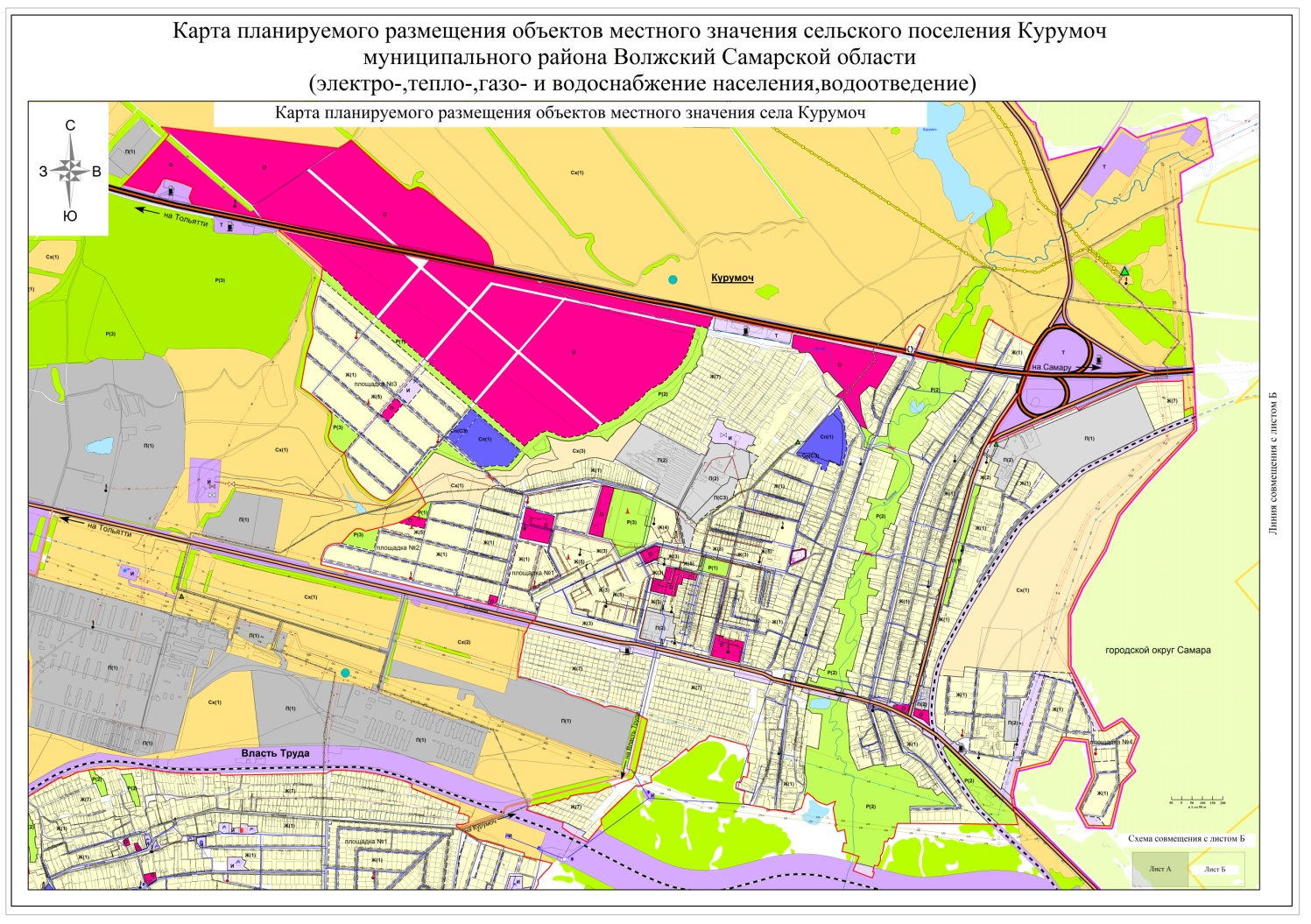 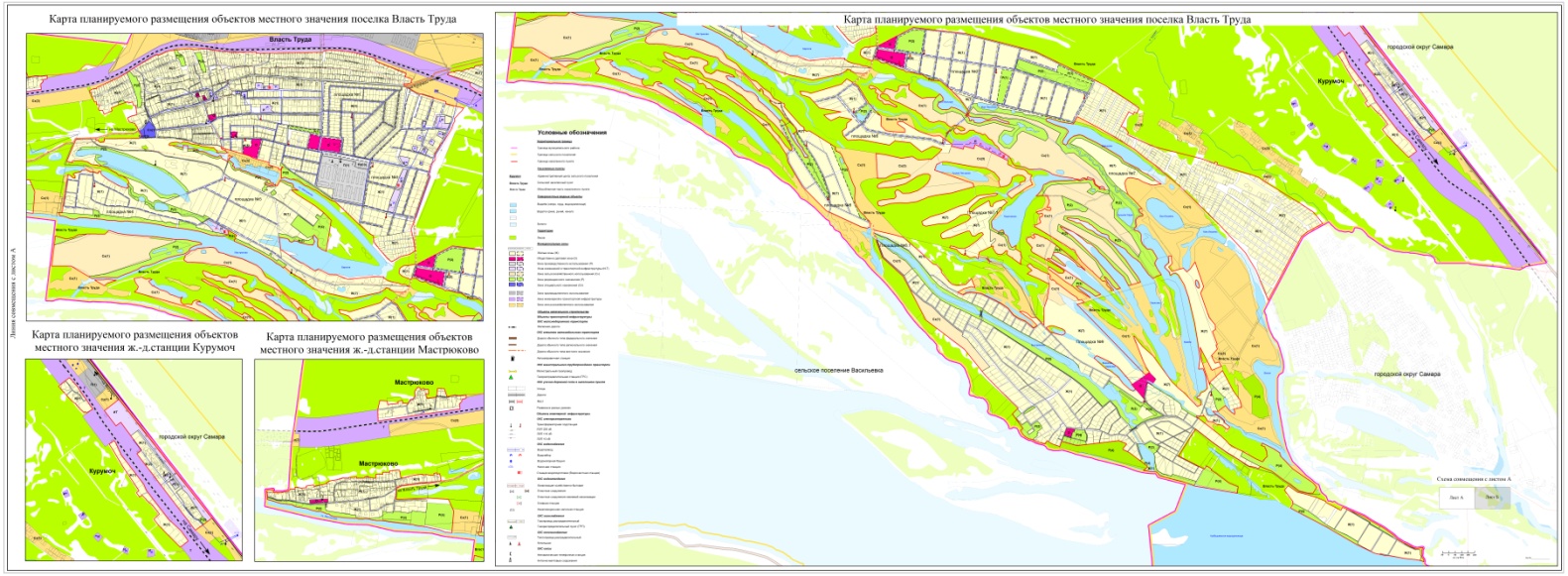 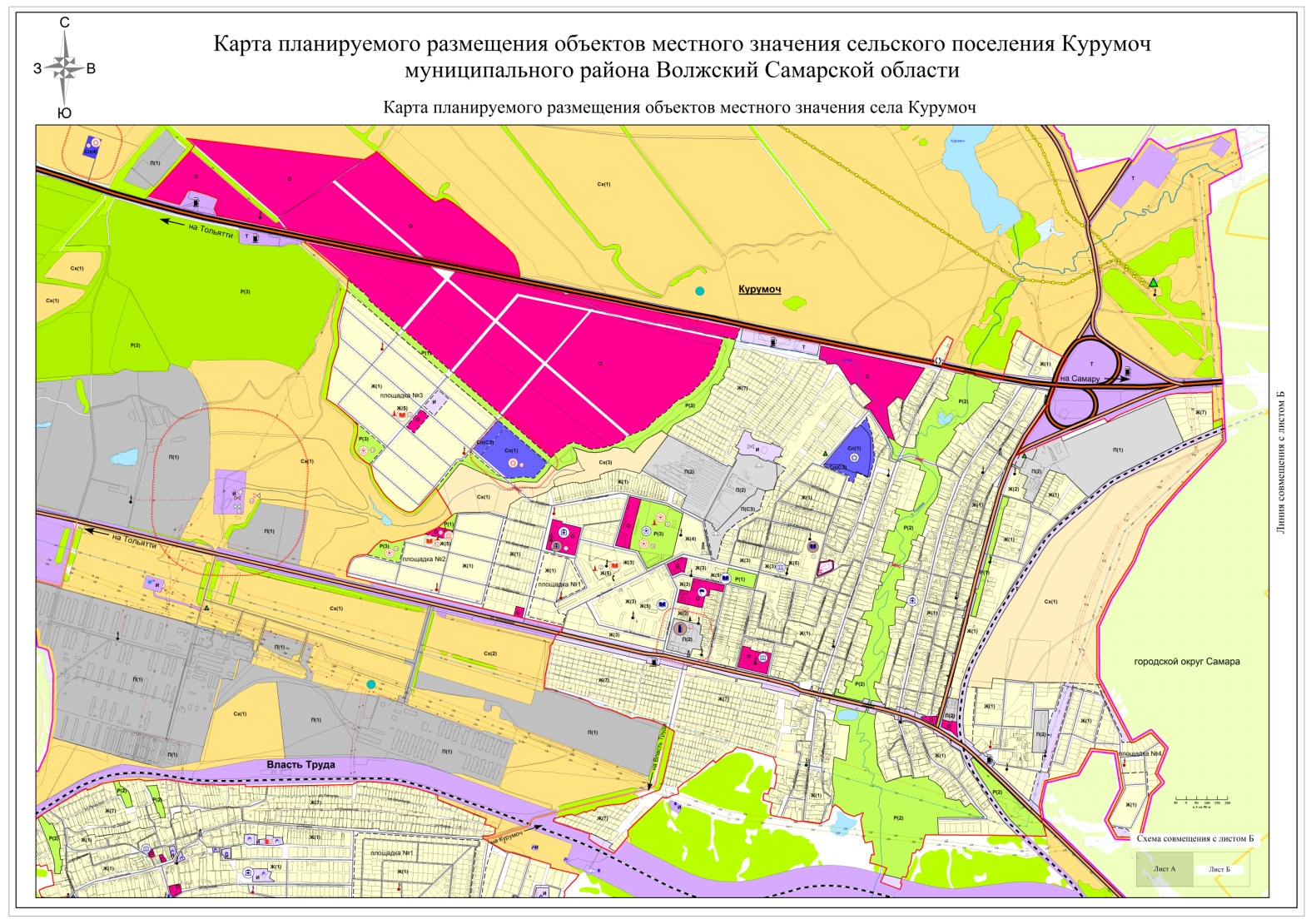 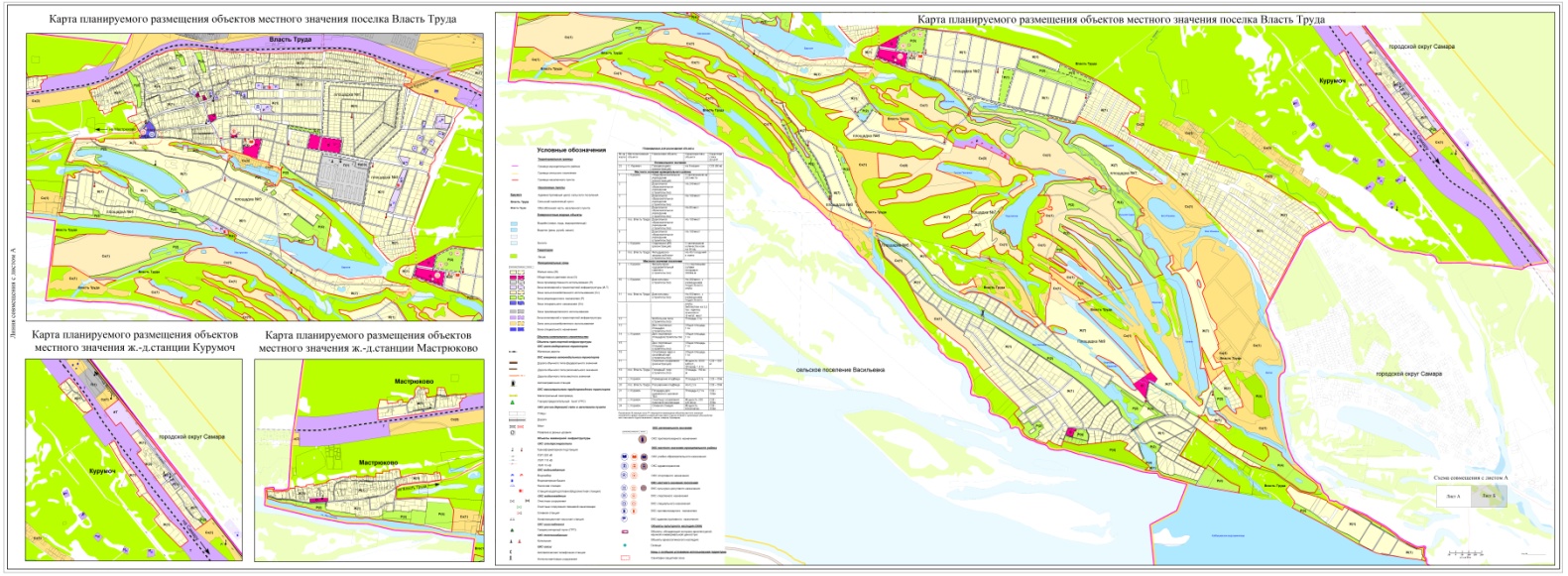 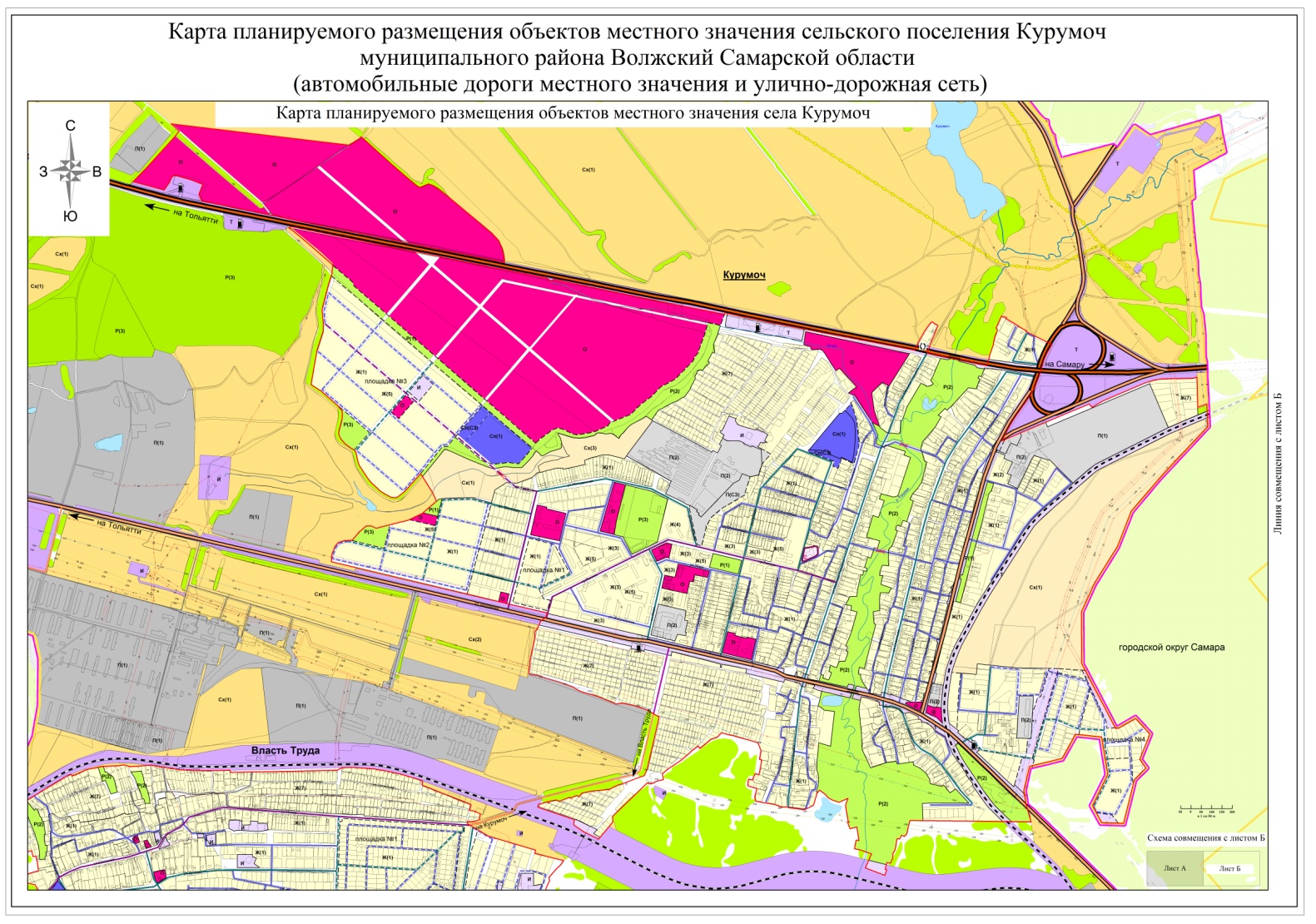 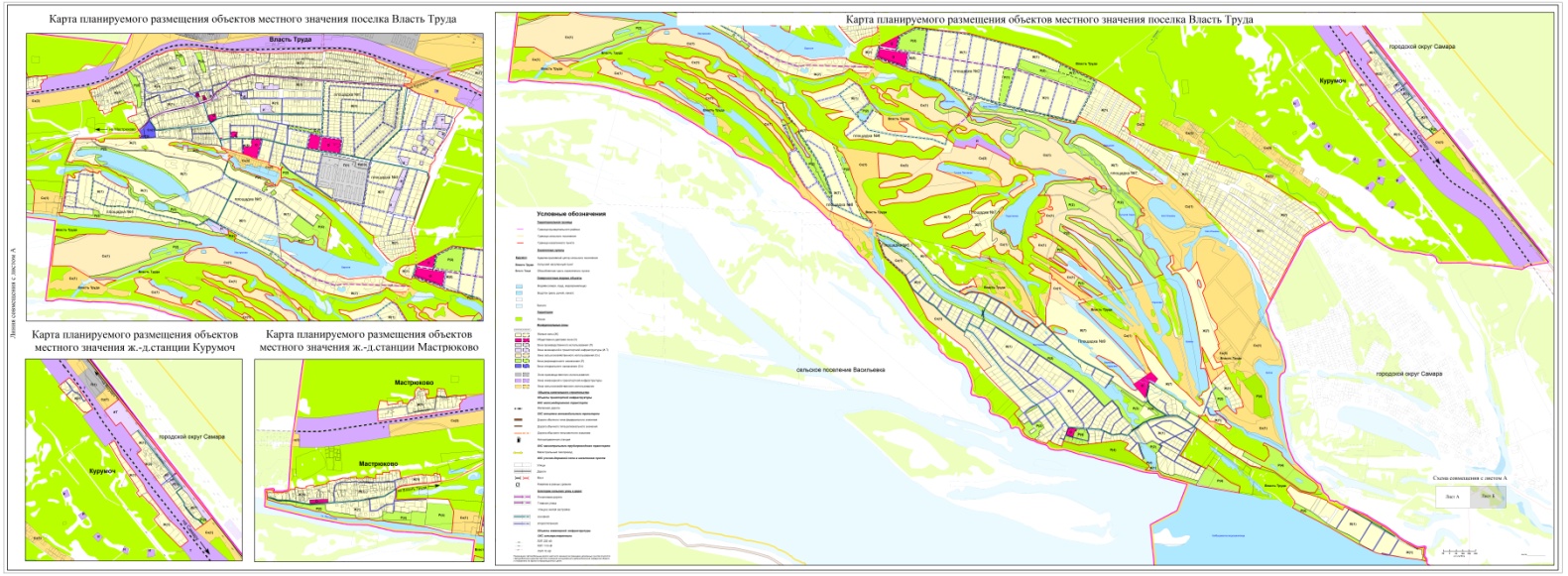 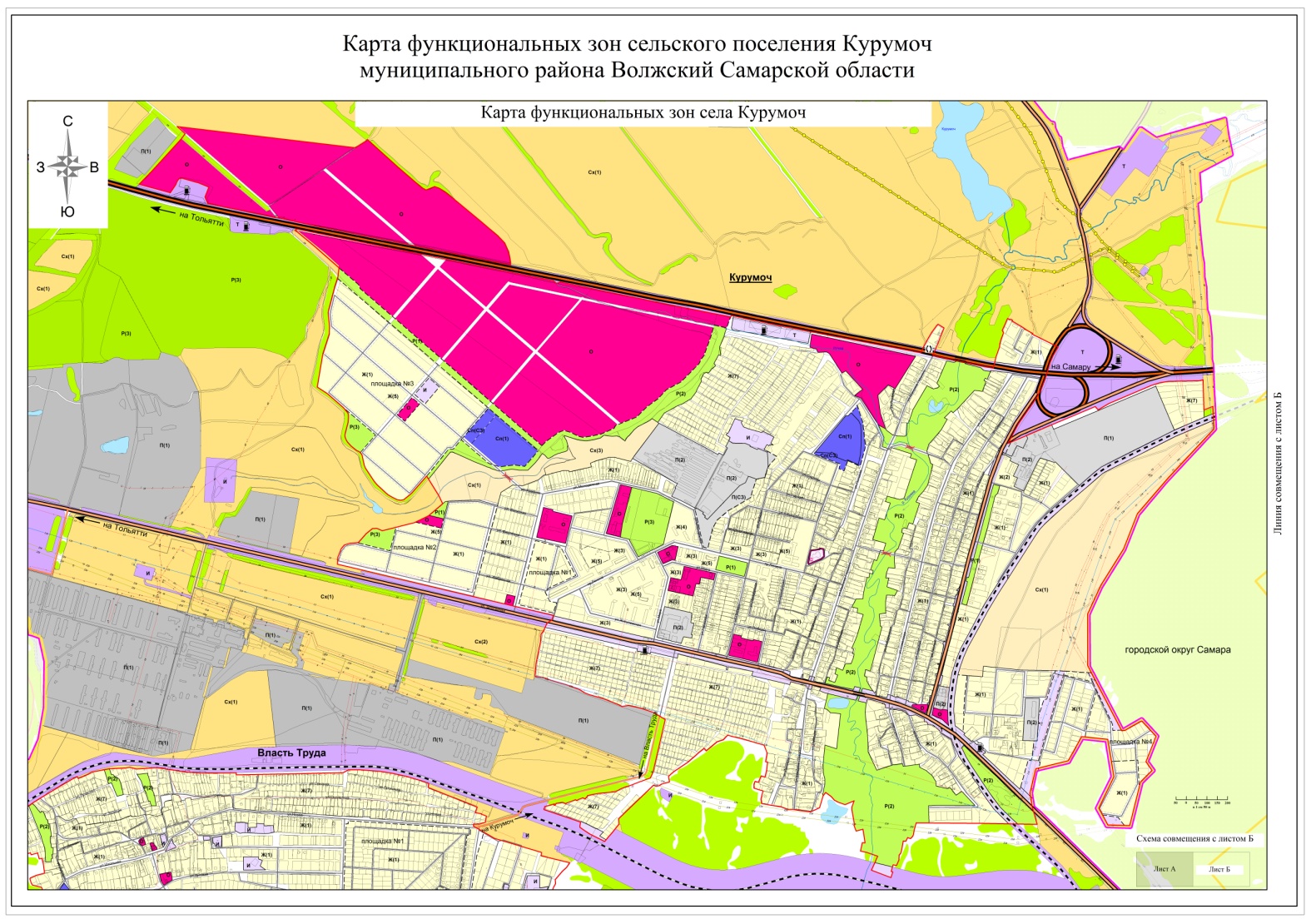 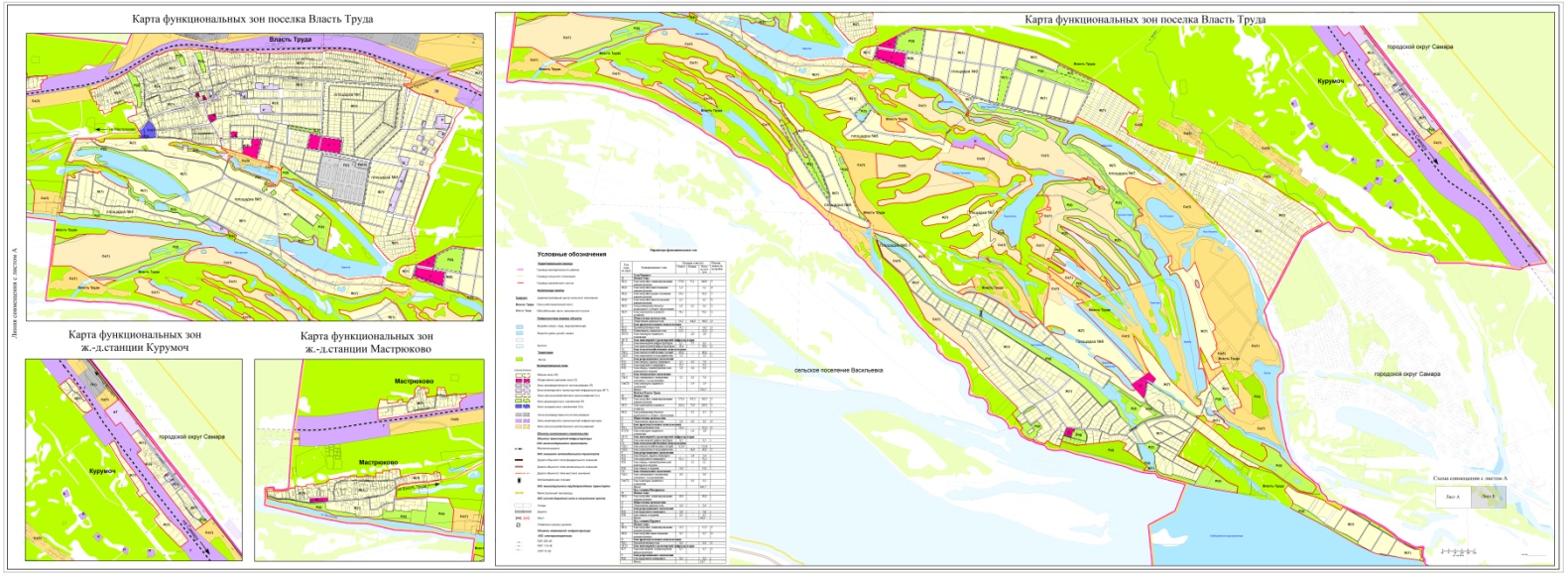 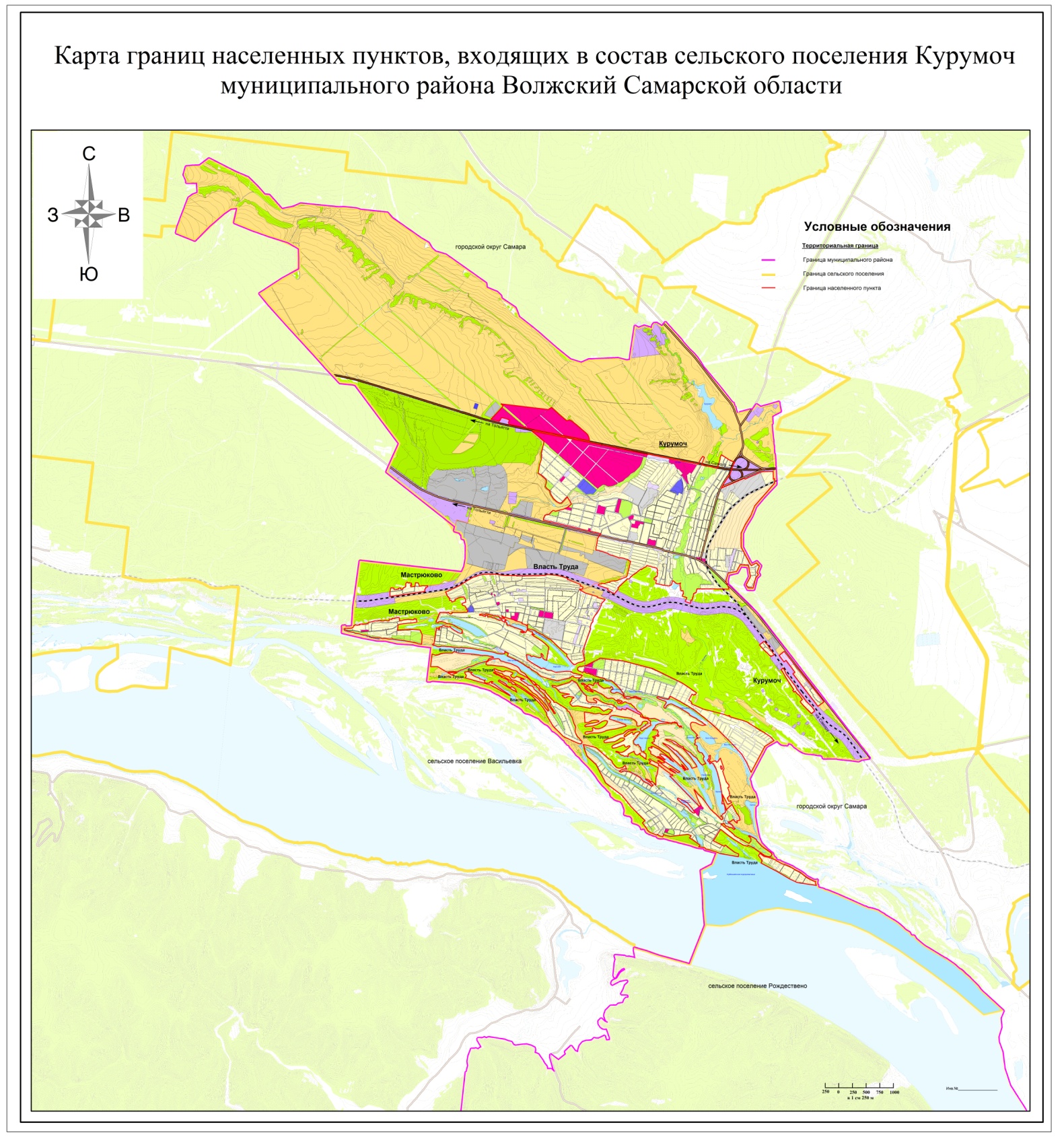 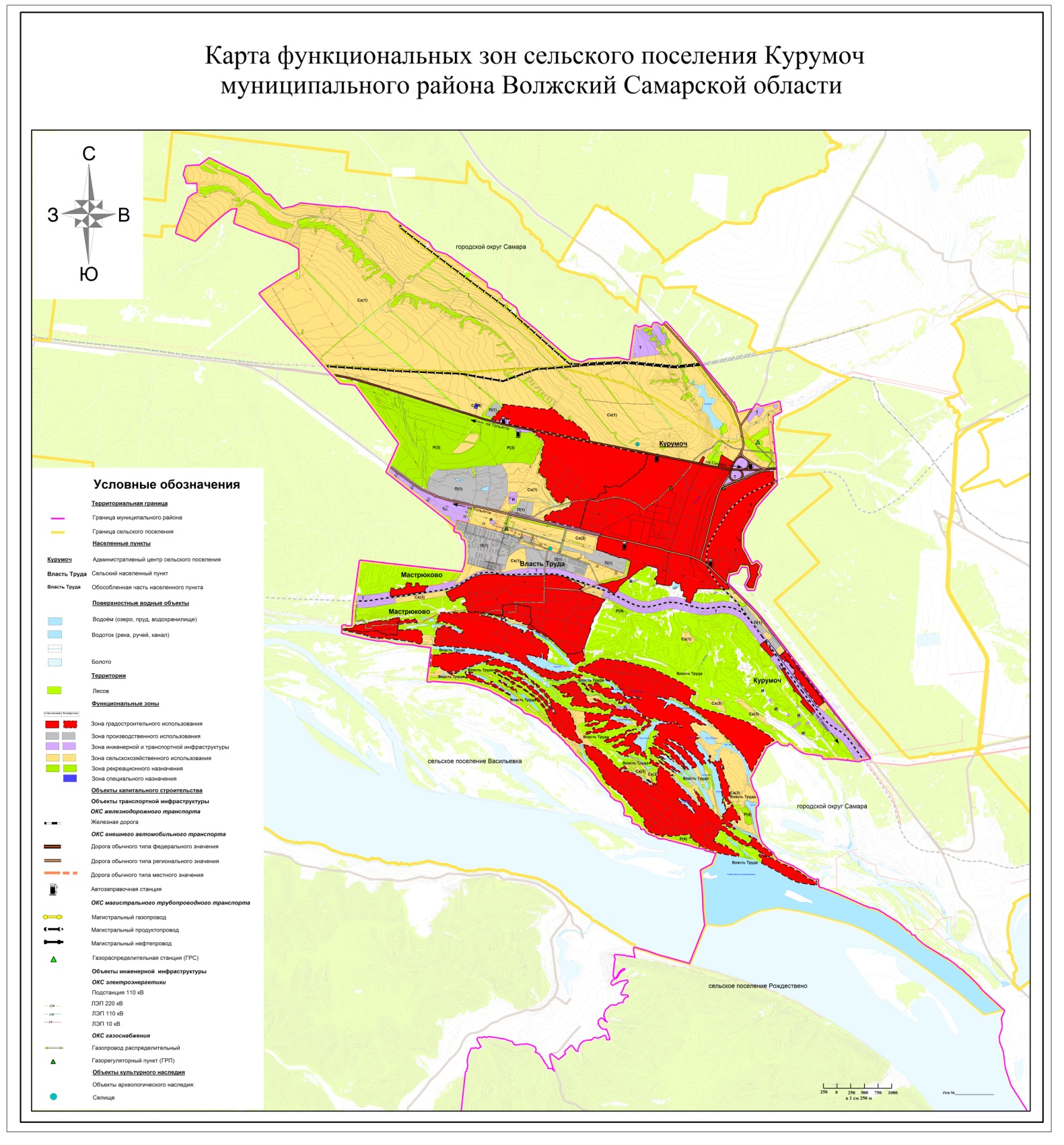 С полным текстом нормативных правовых актов можно ознакомиться на официальном сайте администрации с.п.Курумоч www.kurumoch.samregion, а также на информационных досках в здании  администрации с.п. Курумоч по адресу: с. Курумоч, ул. Мира 10         Адрес: 443545,Самарская область, Волжский район,с.Курумоч,ул.Мира,д.10.Сайт:  www.kurumoch.samregion.ru. Тел. /факс: (8-846) 9989-361  Заказ 700, бесплатно     Электронный адрес: admspkurumoch@yandex.ru Электронная версия вестника: на сайте Собрания Представителей сельского поселения Курумоч муниципального района Волжский Самарской области: http://www.kurum07.samgd.ru/manager3/rubrics/.  Главный редактор: Кулешевская Н.Ю.,  8 -(846)-99-89-361 Отдел МВД России по Волжскому району информирует о том, что в соответствии с Федеральным законом от 21.11.2011 г. № 324-ФЗ «О бесплатной юридической помощи в Российской Федерации» подразделения Отдела МВД России по Волжскому району оказывают бесплатную юридическую помощь в виде правового консультирования в устной и письменной форме по вопросам, относящимся к компетенции органов внутренних дел, некоторым категориям граждан. К указанным категориям граждан относят:- малоимущие граждане (признанные таковыми в установленном законом порядке);- инвалиды I и II группы;- ветераны Великой Отечественной войны, Герои Российской Федерации, Герои Советского Союза, Герои Социалистического Труда;- дети-инвалиды, дети-сироты, дети, оставшиеся без попечения родителей, а также их законные представители и представители, если они обращаются за оказанием бесплатной юридической помощи по вопросам, связанным с обеспечением и защитой прав и законных интересов таких детей;- граждане пожилого возраста и инвалиды, проживающие в стационарных учреждениях социального обслуживания;- несовершеннолетние, содержащиеся в учреждениях системы профилактики безнадзорности и правонарушений несовершеннолетних, и несовершеннолетние, отбывающие наказания в местах лишения свободы, а также их законные представители и представители, если они обращаются за оказанием бесплатной юридической помощи по вопросам, связанным с обеспечением и защитой прав и законных интересов таких несовершеннолетних (за исключением вопросов, связанных с оказанием юридической помощи в уголовном судопроизводстве);- законные представители граждан, признанных судом недееспособными, если они обращаются за оказанием бесплатной юридической помощи по вопросам, связанным с обеспечением и защитой прав и законных интересов таких граждан;Гражданину для оказания ему бесплатной юридической помощи необходимо прибыть на личный прием к руководству Отдела МВД России по Волжскому району (понедельник-пятница с 17 ч. 00 мин. до 20 ч. 00 мин.) либо обратиться с заявлением в Отдел МВД России по Волжскому району, предоставив копии документов, подтверждающих отнесение его к одной из категории граждан, указанных выше, а именно:- копия паспорта гражданина Российской Федерации либо иного документа, удостоверяющего личность, принадлежность к гражданству, проживание на территории муниципального района Волжский Самарской области;- документ, удостоверяющий личность законного представителя несовершеннолетнего гражданина, и документ, подтверждающий его полномочия;- документ, удостоверяющий личность представителя гражданина, и документ, подтверждающий полномочия представителя.В зависимости от категории граждан, имеющих право на бесплатную юридическую помощь, дополнительно предоставляются следующие документы:1. Гражданами, среднедушевой доход семей которых ниже величины прожиточного минимума, установленного в Самарской области в  соответствии с законодательством Российской Федерации, а также одиноко проживающими гражданами, доходы которых ниже величины прожиточного минимума:- справка о размере доходов каждого члена семьи (одиноко проживающего гражданина) за последние три календарных месяца, предшествующих месяцу обращения гражданина;- справка с места жительства о составе семьи.2. Гражданами, являющимися инвалидами I и II групп, а также в отношении детей-инвалидов:- справка об установлении инвалидности, выданная медико-социальной экспертизой.3. Гражданами, являющимися ветеранами Великой Отечественной войны, Героями Российской Федерации, Героями Советского Союза, Героями Социалистического Труда:- удостоверение ветерана Великой Отечественной войны, Героя Российской Федерации, Героя Советского Союза, Героя Социалистического Труда.4. Гражданами, имеющими трех и более несовершеннолетних детей:- свидетельства о рождении детей.5. В отношении детей-сирот и детей, оставшихся без попечения родителей:- свидетельства о смерти родителей;- решение суда о лишении родителей родительских прав (об ограничении в родительских правах), признании родителей недееспособными (ограниченно дееспособными), безвестно отсутствующими или умершими;- заявление родителей о согласии на усыновление (удочерение) ребенка, оформленное в установленном порядке;- справка о нахождении родителей под стражей или об отбывании ими наказания в виде лишения свободы, выданная соответствующим учреждением, в котором находятся или отбывают наказание родители;- решение суда об установлении факта отсутствия родительского попечения над ребенком (в том числе в связи с болезнью родителей) или об исключении сведений о родителях из актовой записи о рождении ребенка;- справка органа внутренних дел о том, что место нахождения разыскиваемых родителей не установлено;- акт об оставлении ребенка матерью, не предъявившей документа, удостоверяющего ее личность, в медицинской организации, в которой происходили роды или в которую обратилась мать после родов;- свидетельство о рождении, в строках «мать» и «отец» которого стоят прочерки.6. Гражданами пожилого возраста и инвалидами, проживающими в стационарных учреждениях социального обслуживания:- справка в свободной форме о проживании в стационарном учреждении социального обслуживания, выдаваемая этим учреждением.7. В отношении несовершеннолетних, содержащихся в учреждениях системы профилактики безнадзорности и правонарушений несовершеннолетних, и несовершеннолетних, отбывающих наказание в местах лишения свободы:- справка органа или учреждения системы профилактики безнадзорности и правонарушений несовершеннолетних или службы исполнения наказаний, подтверждающая нахождение несовершеннолетнего  в соответствующем учреждении.8. В отношении граждан, признанных судом недееспособными:- копия решения суда о признании гражданина недееспособным.Ведущий юрисконсульт правового направленияО МВД России по Волжскому районуНормативно – правовые акты Администрации сельского поселения КурумочНормативно – правовые акты Администрации сельского поселения Курумоч* Постановление Администрации сельского поселения Курумоч №  68 от 08.04.2015г  О проведении публичных слушаний по проекту решения Собрания представителей сельского поселения Курумоч муниципального района Волжский Самарской области «О внесении изменений в Генеральный план сельского поселения Курумоч муниципального района Волжский Самарской области, утвержденный  решением Собрания представителей сельского поселения Курумоч муниципального района Волжский Самарской области от 9 декабря  2013 года № 103/45Стр.  2* Приложение к Постановлению Главы сельского поселения Курумоч муниципального района Волжский Самарской области от 08.04.2015г № 68Стр. 3* Положение о территориальном планировании сельского поселения Курумоч муниципального района Волжский Самарской областиСтр. 4* Генеральный план сельского поселения Курумоч Информация МУП ЖКХ с.п. КурумочСтр. 1Информация  О МВД по Волжскому районуСтр. 28№п/пНазначение инаименование объектаМестоположениеобъектаВид работ, которыйпланируется в целяхразмещения объектаСрок,до которого планируется размещение объекта, г.Основные характеристики объектаОсновные характеристики объектаОсновные характеристики объектаХарактеристики зон с особыми условиями использования территорий№п/пНазначение инаименование объектаМестоположениеобъектаВид работ, которыйпланируется в целяхразмещения объектаСрок,до которого планируется размещение объекта, г.Площадь земельногоучастка, гаПлощадь объекта, гаИные характеристикиХарактеристики зон с особыми условиями использования территорий1.Спортивное плоскостное сооружениепоселок Власть Труда на площадке № 2 строительство20303,112 шт. общей площадью 1 гаУстановление зон с особыми условиями использования территорий в связи с размещением объекта не требуется2.Футбольное полепоселок Власть Труда на площадке № 2строительство20302Установление зон с особыми условиями использования территорий в связи с размещением объекта не требуется3.Спортивное плоскостное сооружениесело Курумоч на площадке № 2 строительство20301,312 шт. общей площадью 1 гаУстановление зон с особыми условиями использования территорий в связи с размещением объекта не требуется4.Спортивное плоскостное сооружениесело Курумоч на площадке № 3строительство20301,712 шт. общей площадью 1 гаУстановление зон с особыми условиями использования территорий в связи с размещением объекта не требуется5.Физкультурно-оздоровительный комплекс с ледовой аренойсело Курумоч, ул. Молодежнаястроительство2030включает спортивные залы для физкультурно-оздоровительных занятий площадью 3000 кв.мУстановление зон с особыми условиями использования территорий в связи с размещением объекта не требуется6.Спортивное ядро и хоккейный кортсело Курумочмежду ул. Молодёжная и ул. Ленинастроительство20301,31Установление зон с особыми условиями использования территорий в связи с размещением объекта не требуется№п/пНазначение инаименование объектаМестоположениеобъектаВид работ, которыйпланируется в целяхразмещения объектаСрок,до которого планируется размещение объекта, г.Основные характеристики объектаОсновные характеристики объектаОсновные характеристики объектаХарактеристики зон с особыми условиями использования территорий (ЗСО)№п/пНазначение инаименование объектаМестоположениеобъектаВид работ, которыйпланируется в целяхразмещения объектаСрок,до которого планируется размещение объекта, г.Площадь земельногоучасткаПлощадь объекта, кв.мИные характеристикиХарактеристики зон с особыми условиями использования территорий (ЗСО)1.Дом культурысело Курумочна площадке № 2строительство2030--260 мест, с размещением подросткового клубаУстановление зон с особыми условиями использования территорий в связи с размещением объекта не требуется 2.Дом культурыпоселок Власть Труда на площадке № 2строительство2030--550 мест, с размещением подросткового клуба, библиотеки на 5,328 тыс. единиц хранения, 6 читательских местУстановление зон с особыми условиями использования территорий в связи с размещением объекта не требуется №п/пНазначение инаименование объектаМестоположениеобъектаВид работ, которыйпланируется в целяхразмещения объектаСрок,до которого планируется размещение объекта, г.Основные характеристики объектаОсновные характеристики объектаОсновные характеристики объектаХарактеристики зон с особыми условиями использования территорий (ЗСО)№п/пНазначение инаименование объектаМестоположениеобъектаВид работ, которыйпланируется в целяхразмещения объектаСрок,до которого планируется размещение объекта, г.Площадь земельногоучасткаПлощадь объекта, кв. мИные характеристикиХарактеристики зон с особыми условиями использования территорий (ЗСО)1. Пожарный пирс поселок Власть Труда западнее площадки №5, на берегу озерастроительство2030-150-Установление зон с особыми условиями использования территорий в связи с размещением объекта не требуется№п/пНазначение инаименование объектаМестоположениеобъектаВид работ, которыйпланируется в целяхразмещения объектаСрок,до которого планируется размещение объекта, г.Основные характеристики объектаОсновные характеристики объектаХарактеристики зон с особыми условиями использования территорий (ЗСО)№п/пНазначение инаименование объектаМестоположениеобъектаВид работ, которыйпланируется в целяхразмещения объектаСрок,до которого планируется размещение объекта, г.Протяженность, кмИные характеристикиХарактеристики зон с особыми условиями использования территорий (ЗСО)1.Водозаборыпоселок Власть Труда, водозабор № 1 и водозабор № 2реконструкция2030суммарная мощность 1845,7 тыс. куб.м в годВ соответствии с СанПиН 2.1.4.1110-02 радиус 1-ого пояса ЗСО от 30 до 50 м в зависимости от защищенности подземных вод. Размеры 2-ого и 3-его поясов ЗСО определяются на основании гидрогеологических расчетов1.Водозаборыпоселок Власть Труда, в том числе:строительство2030-В соответствии с СанПиН 2.1.4.1110-02 радиус 1-ого пояса ЗСО от 30 до 50 м в зависимости от защищенности подземных вод. Размеры 2-ого и 3-его поясов ЗСО определяются на основании гидрогеологических расчетов1.Водозаборывосточнее площадки № 6строительство2030-производительность 30 тыс. куб.м в годВ соответствии с СанПиН 2.1.4.1110-02 радиус 1-ого пояса ЗСО от 30 до 50 м в зависимости от защищенности подземных вод. Размеры 2-ого и 3-его поясов ЗСО определяются на основании гидрогеологических расчетов1.Водозаборыюжнее площадки № 5строительство2030-производительность 6 тыс. куб.м в годВ соответствии с СанПиН 2.1.4.1110-02 радиус 1-ого пояса ЗСО от 30 до 50 м в зависимости от защищенности подземных вод. Размеры 2-ого и 3-его поясов ЗСО определяются на основании гидрогеологических расчетов2.Сети водопроводасело Курумоч, в существующей застройкереконструкция203014Установление зон с особыми условиями использования территорий в связи с размещением объекта не требуется2.Сети водопроводапоселок Власть Труда, в существующей застройкереконструкция203013,8Установление зон с особыми условиями использования территорий в связи с размещением объекта не требуется2.Сети водопроводажелезнодорожная станция Мастрюково, в существующей застройкереконструкция20300,05Установление зон с особыми условиями использования территорий в связи с размещением объекта не требуется2.Сети водопроводажелезнодорожная станция Курумоч, в существующей застройкереконструкция20301,3Установление зон с особыми условиями использования территорий в связи с размещением объекта не требуется2.Сети водопроводасело Курумоч, в том числе:строительство203015,2Установление зон с особыми условиями использования территорий в связи с размещением объекта не требуется2.Сети водопроводана площадке № 1строительство203015,2Установление зон с особыми условиями использования территорий в связи с размещением объекта не требуется2.Сети водопроводана площадке № 2строительство203015,2Установление зон с особыми условиями использования территорий в связи с размещением объекта не требуется2.Сети водопроводана площадке № 3строительство203015,2Установление зон с особыми условиями использования территорий в связи с размещением объекта не требуется2.Сети водопроводана площадке № 4строительство203015,2Установление зон с особыми условиями использования территорий в связи с размещением объекта не требуется2.Сети водопроводаул. Садовая, Молодежная, на востоке села, южнее ул. Молодежнаястроительство203015,2Установление зон с особыми условиями использования территорий в связи с размещением объекта не требуется2.Сети водопроводапоселок Власть Трудав том числе:строительство203019,7Установление зон с особыми условиями использования территорий в связи с размещением объекта не требуется2.Сети водопроводана площадке № 1строительство203019,7Установление зон с особыми условиями использования территорий в связи с размещением объекта не требуется2.Сети водопроводана площадке № 2строительство203019,7Установление зон с особыми условиями использования территорий в связи с размещением объекта не требуется2.Сети водопроводана площадке № 3строительство203019,7Установление зон с особыми условиями использования территорий в связи с размещением объекта не требуется2.Сети водопроводана площадке № 6строительство203019,7Установление зон с особыми условиями использования территорий в связи с размещением объекта не требуется2.Сети водопроводаул. Луговая, севернее ул. Луговаястроительство203019,7Установление зон с особыми условиями использования территорий в связи с размещением объекта не требуется3.Водоочистная станцияпоселок Власть Труда в том числе:строительство2030В соответствии с СанПиН 2.1.4.1110-02 граница первого пояса ЗСО принимается на расстоянии не менее 15 м3.Водоочистная станцияв районе водозабора № 1 и № 2, южнее ул. Новая и на площадке № 3строительство2030-характеристики определяются рабочим проектомВ соответствии с СанПиН 2.1.4.1110-02 граница первого пояса ЗСО принимается на расстоянии не менее 15 м3.Водоочистная станциявосточнее площадки № 6строительство2030-мощность 82 куб.м в суткиВ соответствии с СанПиН 2.1.4.1110-02 граница первого пояса ЗСО принимается на расстоянии не менее 15 м3.Водоочистная станцияюжнее площадки № 5строительство2030-мощность 20 куб.м в суткиВ соответствии с СанПиН 2.1.4.1110-02 граница первого пояса ЗСО принимается на расстоянии не менее 15 м№п/пНазначение инаименование объектаМестоположениеобъектаВид работ, которыйпланируется в целяхразмещения объектаСрок,до которого планируется размещение объекта, г.Основные характеристики объектаОсновные характеристики объектаОсновные характеристики объектаХарактеристики зон с особыми условиями использования территорий (ЗСО)№п/пНазначение инаименование объектаМестоположениеобъектаВид работ, которыйпланируется в целяхразмещения объектаСрок,до которого планируется размещение объекта, г.Протяженность, кмИные характеристики1.Канализационные очистные сетисело Курумоч, площадка № 1, площадка № 2, площадка № 3, на западе за границей селастроительство20301,9В соответствии с табл. 15 СП 42.13330 определяется на стадии проекта планировки территорииВ соответствии с табл. 15 СП 42.13330 определяется на стадии проекта планировки территорииВ соответствии с табл. 15 СП 42.13330 определяется на стадии проекта планировки территории2.Канализационные очистные сооружениясело Курумоч, на западе за границей селареконструкция20301,4мощностью 4000 куб.м  в суткиВ соответствии с СанПиН 2.2.1/2.1.1.1200-03 ориентировочный размер санитарно-защитной зоны объекта – 200 мВ соответствии с СанПиН 2.2.1/2.1.1.1200-03 ориентировочный размер санитарно-защитной зоны объекта – 200 мВ соответствии с СанПиН 2.2.1/2.1.1.1200-03 ориентировочный размер санитарно-защитной зоны объекта – 200 м3.Очистные сооружения ливневой канализациисело Курумоч, на западе за границей селастроительство2030мощностью не менее 250 куб.м  в часВ соответствии с СанПиН 2.2.1/2.1.1.1200-03 ориентировочный размер санитарно-защитной зоны объекта – 200 мВ соответствии с СанПиН 2.2.1/2.1.1.1200-03 ориентировочный размер санитарно-защитной зоны объекта – 200 мВ соответствии с СанПиН 2.2.1/2.1.1.1200-03 ориентировочный размер санитарно-защитной зоны объекта – 200 м4.Сливная станциясело Курумоч, на западе за границей селастроительство2030мощностью не менее 40 куб.м  в часВ соответствии с СанПиН 2.2.1/2.1.1.1200-03 ориентировочный размер санитарно-защитной зоны объекта – 300 мВ соответствии с СанПиН 2.2.1/2.1.1.1200-03 ориентировочный размер санитарно-защитной зоны объекта – 300 мВ соответствии с СанПиН 2.2.1/2.1.1.1200-03 ориентировочный размер санитарно-защитной зоны объекта – 300 м№п/пНазначение инаименование объектаМестоположениеобъектаВид работ, которыйпланируется в целяхразмещения объектаСрок,до которого планируется размещение объекта, г.Основные характеристики объектаОсновные характеристики объектаХарактеристики зон с особыми условиями использования территорий (ЗСО)№п/пНазначение инаименование объектаМестоположениеобъектаВид работ, которыйпланируется в целяхразмещения объектаСрок,до которого планируется размещение объекта, г.Протяженность, кмИные характеристикиХарактеристики зон с особыми условиями использования территорий (ЗСО)1.Газопровод село Курумоч, площадка № 1, площадка № 2, площадка № 3, площадка № 4, ул. Молодежная, Садовая, на востоке населенного пункта и южнее ул. Молодежнаястроительство203020,9В соответствии с Правилами охраны газораспределительных сетей, утвержденными Постановлением Правительства Российской Федерации от 20.11.2000 № 878, вдоль трасс наружных газопроводов охранные зоны устанавливаются в виде территории, ограниченной условными линиями, проходящими на расстоянии 2 метров с каждой стороны газопровода; вдоль трасс подземных газопроводов из полиэтиленовых труб при использовании медного провода для обозначения трассы газопровода - в виде территории, ограниченной условными линиями, проходящими на расстоянии 3 метров от газопровода со стороны провода и 2 метров - с противоположной стороны2.Газопровод поселок Власть Труда, площадка № 1, площадка № 2, площадка № 3, площадка № 4, площадка № 5, площадка № 6строительство203029,9В соответствии с Правилами охраны газораспределительных сетей, утвержденными Постановлением Правительства Российской Федерации от 20.11.2000 № 878, вдоль трасс наружных газопроводов охранные зоны устанавливаются в виде территории, ограниченной условными линиями, проходящими на расстоянии 2 метров с каждой стороны газопровода; вдоль трасс подземных газопроводов из полиэтиленовых труб при использовании медного провода для обозначения трассы газопровода - в виде территории, ограниченной условными линиями, проходящими на расстоянии 3 метров от газопровода со стороны провода и 2 метров - с противоположной стороны№п/пНазначение инаименование объектаМестоположениеобъектаВид работ, которыйпланируется в целяхразмещения объектаСрок,до которого планируется размещение объекта, г.Основные характеристики объектаОсновные характеристики объектаХарактеристики зон с особыми условиями использования территорий (ЗСО)№п/пНазначение инаименование объектаМестоположениеобъектаВид работ, которыйпланируется в целяхразмещения объектаСрок,до которого планируется размещение объекта, г.Протяженность, кмИные характеристикиХарактеристики зон с особыми условиями использования территорий (ЗСО)1.Трансформаторные подстанциисело Курумоч, в том числе:строительство2030В соответствии с СанПиН 2.2.1/2.1.1.1200-03 размер санитарно-защитной зоны устанавливается в зависимости от типа (открытые, закрытые), мощности на основании расчетов физического воздействия на атмосферный воздух, а также результатов натурных измерений1.Трансформаторные подстанциина площадке № 1строительство20301х160 кВА – 1 шт.В соответствии с СанПиН 2.2.1/2.1.1.1200-03 размер санитарно-защитной зоны устанавливается в зависимости от типа (открытые, закрытые), мощности на основании расчетов физического воздействия на атмосферный воздух, а также результатов натурных измерений1.Трансформаторные подстанциина площадке № 2строительство20301х250 кВА – 1 шт В соответствии с СанПиН 2.2.1/2.1.1.1200-03 размер санитарно-защитной зоны устанавливается в зависимости от типа (открытые, закрытые), мощности на основании расчетов физического воздействия на атмосферный воздух, а также результатов натурных измерений1.Трансформаторные подстанциина площадке № 3строительство20301х400 кВА – 1 шт.1х250 кВА – 1 шт.В соответствии с СанПиН 2.2.1/2.1.1.1200-03 размер санитарно-защитной зоны устанавливается в зависимости от типа (открытые, закрытые), мощности на основании расчетов физического воздействия на атмосферный воздух, а также результатов натурных измерений1.Трансформаторные подстанциина площадке № 4строительство20301х160 кВА-1 шт. В соответствии с СанПиН 2.2.1/2.1.1.1200-03 размер санитарно-защитной зоны устанавливается в зависимости от типа (открытые, закрытые), мощности на основании расчетов физического воздействия на атмосферный воздух, а также результатов натурных измерений1.Трансформаторные подстанцииул. Молодежнаястроительство20301х160 кВА–1 шт.  1х250 кВА –1 шт.В соответствии с СанПиН 2.2.1/2.1.1.1200-03 размер санитарно-защитной зоны устанавливается в зависимости от типа (открытые, закрытые), мощности на основании расчетов физического воздействия на атмосферный воздух, а также результатов натурных измерений2.Трансформаторные подстанции поселок Власть Труда, в том числе:строительство2030В соответствии с СанПиН 2.2.1/2.1.1.1200-03 размер санитарно-защитной зоны устанавливается в зависимости от типа (открытые, закрытые), мощности на основании расчетов физического воздействия на атмосферный воздух, а также результатов натурных измерений2.Трансформаторные подстанциина площадке № 1строительство20301х400 кВА – 1 шт.В соответствии с СанПиН 2.2.1/2.1.1.1200-03 размер санитарно-защитной зоны устанавливается в зависимости от типа (открытые, закрытые), мощности на основании расчетов физического воздействия на атмосферный воздух, а также результатов натурных измерений2.Трансформаторные подстанциина площадке № 2строительство20301х250 кВА – 3 шт.В соответствии с СанПиН 2.2.1/2.1.1.1200-03 размер санитарно-защитной зоны устанавливается в зависимости от типа (открытые, закрытые), мощности на основании расчетов физического воздействия на атмосферный воздух, а также результатов натурных измерений2.Трансформаторные подстанциина площадке № 3строительство20301х160 кВА – 2 шт.В соответствии с СанПиН 2.2.1/2.1.1.1200-03 размер санитарно-защитной зоны устанавливается в зависимости от типа (открытые, закрытые), мощности на основании расчетов физического воздействия на атмосферный воздух, а также результатов натурных измерений2.Трансформаторные подстанциина площадке № 4строительство20301х400 кВА – 1 шт.В соответствии с СанПиН 2.2.1/2.1.1.1200-03 размер санитарно-защитной зоны устанавливается в зависимости от типа (открытые, закрытые), мощности на основании расчетов физического воздействия на атмосферный воздух, а также результатов натурных измерений2.Трансформаторные подстанциина площадке № 5строительство20301х160 кВА – 1 шт.В соответствии с СанПиН 2.2.1/2.1.1.1200-03 размер санитарно-защитной зоны устанавливается в зависимости от типа (открытые, закрытые), мощности на основании расчетов физического воздействия на атмосферный воздух, а также результатов натурных измерений2.Трансформаторные подстанциина площадке № 6строительство20301х160 кВА – 2 шт.В соответствии с СанПиН 2.2.1/2.1.1.1200-03 размер санитарно-защитной зоны устанавливается в зависимости от типа (открытые, закрытые), мощности на основании расчетов физического воздействия на атмосферный воздух, а также результатов натурных измерений2.Трансформаторные подстанциив существующей застройке западнее площадки № 1строительство20301х160 кВА – 2 шт.В соответствии с СанПиН 2.2.1/2.1.1.1200-03 размер санитарно-защитной зоны устанавливается в зависимости от типа (открытые, закрытые), мощности на основании расчетов физического воздействия на атмосферный воздух, а также результатов натурных измерений2.Трансформаторные подстанциина площадке № 7.1строительство20301х400 кВА – 1 шт.В соответствии с СанПиН 2.2.1/2.1.1.1200-03 размер санитарно-защитной зоны устанавливается в зависимости от типа (открытые, закрытые), мощности на основании расчетов физического воздействия на атмосферный воздух, а также результатов натурных измерений2.Трансформаторные подстанциина площадке № 8строительство20301х160 кВА – 2 штВ соответствии с СанПиН 2.2.1/2.1.1.1200-03 размер санитарно-защитной зоны устанавливается в зависимости от типа (открытые, закрытые), мощности на основании расчетов физического воздействия на атмосферный воздух, а также результатов натурных измерений2.Трансформаторные подстанциина площадке № 9строительство20301х400 кВА – 2 шт.В соответствии с СанПиН 2.2.1/2.1.1.1200-03 размер санитарно-защитной зоны устанавливается в зависимости от типа (открытые, закрытые), мощности на основании расчетов физического воздействия на атмосферный воздух, а также результатов натурных измерений№п/пНазначение инаименование объектаМестоположениеобъектаВид работ, которыйпланируется в целяхразмещения объектаСрок,до которого планируется размещение объекта, г.Основные характеристики объектаОсновные характеристики объектаХарактеристики зон с особыми условиями использования территорий (ЗСО)№п/пНазначение инаименование объектаМестоположениеобъектаВид работ, которыйпланируется в целяхразмещения объектаСрок,до которого планируется размещение объекта, г.Протяженность, кмИные характеристикиХарактеристики зон с особыми условиями использования территорий (ЗСО)1.Улицы и автомобильные дороги местного значениясело Курумоч,в том числе:строительство203013,1Установление зон с особыми условиями использования территорий в связи с размещением объекта не требуется1.Улицы и автомобильные дороги местного значенияплощадка  № 1строительство20300,5основная 0,3 кмвторостепенная 0,2 кмУстановление зон с особыми условиями использования территорий в связи с размещением объекта не требуется1.Улицы и автомобильные дороги местного значенияплощадка  № 2строительство20303,2основная 1,2 кмвторостепенная 2,0 кмУстановление зон с особыми условиями использования территорий в связи с размещением объекта не требуется1.Улицы и автомобильные дороги местного значенияплощадка  № 3строительство20305,5главная 1,3 кмосновная 0,5 кмвторостепенная 3,7 кмУстановление зон с особыми условиями использования территорий в связи с размещением объекта не требуется1.Улицы и автомобильные дороги местного значенияплощадка  № 4строительство20303,9основная 1,2 кмвторостепенная 2,7 кмУстановление зон с особыми условиями использования территорий в связи с размещением объекта не требуется2.Улицы и автомобильные дороги местного значениясело Курумоч на ул. Молодежнаяреконструкция20300,8Установление зон с особыми условиями использования территорий в связи с размещением объекта не требуется3. Улицы и автомобильные дороги местного значениясело Курумоч, в том числе:реконструкция203011,2Установление зон с особыми условиями использования территорий в связи с размещением объекта не требуется3. Улицы и автомобильные дороги местного значенияул. Степная реконструкция20300,3Установление зон с особыми условиями использования территорий в связи с размещением объекта не требуется3. Улицы и автомобильные дороги местного значенияул. Ново-Садоваяреконструкция20300,3Установление зон с особыми условиями использования территорий в связи с размещением объекта не требуется3. Улицы и автомобильные дороги местного значенияул. Лесная реконструкция20301,3Установление зон с особыми условиями использования территорий в связи с размещением объекта не требуется3. Улицы и автомобильные дороги местного значенияул. Садоваяреконструкция20301,7Установление зон с особыми условиями использования территорий в связи с размещением объекта не требуется3. Улицы и автомобильные дороги местного значенияул. Набережнаяреконструкция20300,9Установление зон с особыми условиями использования территорий в связи с размещением объекта не требуется3. Улицы и автомобильные дороги местного значенияул. Рабочаяреконструкция20300,4Установление зон с особыми условиями использования территорий в связи с размещением объекта не требуется3. Улицы и автомобильные дороги местного значенияул. М. Горького реконструкция20302,3Установление зон с особыми условиями использования территорий в связи с размещением объекта не требуется3. Улицы и автомобильные дороги местного значенияул. Полевая реконструкция20301,4Установление зон с особыми условиями использования территорий в связи с размещением объекта не требуется3. Улицы и автомобильные дороги местного значенияул. Школьная реконструкция20300,7Установление зон с особыми условиями использования территорий в связи с размещением объекта не требуется3. Улицы и автомобильные дороги местного значенияул. Волжская реконструкция20300,2Установление зон с особыми условиями использования территорий в связи с размещением объекта не требуется3. Улицы и автомобильные дороги местного значенияул. Крайняя реконструкция20300,2Установление зон с особыми условиями использования территорий в связи с размещением объекта не требуется3. Улицы и автомобильные дороги местного значенияул. Самарская реконструкция20300,6Установление зон с особыми условиями использования территорий в связи с размещением объекта не требуется3. Улицы и автомобильные дороги местного значенияул. Горная реконструкция20300,3Установление зон с особыми условиями использования территорий в связи с размещением объекта не требуется3. Улицы и автомобильные дороги местного значенияул. Вишнёваяреконструкция20300,2Установление зон с особыми условиями использования территорий в связи с размещением объекта не требуется3. Улицы и автомобильные дороги местного значенияул. Ягоднаяреконструкция20300,2Установление зон с особыми условиями использования территорий в связи с размещением объекта не требуется3. Улицы и автомобильные дороги местного значенияул. Фабричнаяреконструкция20300,2Установление зон с особыми условиями использования территорий в связи с размещением объекта не требуется4. Улицы и автомобильные дороги местного значенияпоселок Власть Труда, в том числе:реконструкция20306,4Установление зон с особыми условиями использования территорий в связи с размещением объекта не требуется4. Улицы и автомобильные дороги местного значенияул. Дачная реконструкция20301,1Установление зон с особыми условиями использования территорий в связи с размещением объекта не требуется4. Улицы и автомобильные дороги местного значенияул. Школьная реконструкция20302,2Установление зон с особыми условиями использования территорий в связи с размещением объекта не требуется4. Улицы и автомобильные дороги местного значенияул. Луговаяреконструкция20301,8Установление зон с особыми условиями использования территорий в связи с размещением объекта не требуется4. Улицы и автомобильные дороги местного значенияул. Озернаяреконструкция20300,3Установление зон с особыми условиями использования территорий в связи с размещением объекта не требуется4. Улицы и автомобильные дороги местного значенияул. Зеленая реконструкция20301,0Установление зон с особыми условиями использования территорий в связи с размещением объекта не требуется5.Улицы и автомобильные дороги местного значенияпоселок Власть Труда, в том числе:строительство203032,9Установление зон с особыми условиями использования территорий в связи с размещением объекта не требуется5.Улицы и автомобильные дороги местного значенияплощадка № 1 строительство20305,1основная 1,2 кмвторостепенная 3,9 кмУстановление зон с особыми условиями использования территорий в связи с размещением объекта не требуется5.Улицы и автомобильные дороги местного значенияплощадка №2 строительство20309,8главная 1,7 кмосновная 3,8 кмвторостепенная 4,1 кмпоселковая 0,2 кмУстановление зон с особыми условиями использования территорий в связи с размещением объекта не требуется5.Улицы и автомобильные дороги местного значенияплощадка № 3строительство20305,8 второстепенная Установление зон с особыми условиями использования территорий в связи с размещением объекта не требуется5.Улицы и автомобильные дороги местного значенияплощадка № 4 строительство20302,6 основная 1,1 кмвторостепенная 1,5 км Установление зон с особыми условиями использования территорий в связи с размещением объекта не требуется5.Улицы и автомобильные дороги местного значенияплощадка № 5 строительство20303,7основная 1,2 кмвторостепенная 1,5 кмпоселковая 1,0 кмУстановление зон с особыми условиями использования территорий в связи с размещением объекта не требуется5.Улицы и автомобильные дороги местного значенияплощадка № 6 строительство20301,9основная 1,1 кмвторостепенная 0,8 кмУстановление зон с особыми условиями использования территорий в связи с размещением объекта не требуется5.Улицы и автомобильные дороги местного значенияплощадка № 6.1строительство20300,9основная Установление зон с особыми условиями использования территорий в связи с размещением объекта не требуется5.Улицы и автомобильные дороги местного значенияплощадка № 8строительство20303,1основная 1,1 кмвторостепенная 2,0 кмУстановление зон с особыми условиями использования территорий в связи с размещением объекта не требуется6.Улицы и автомобильные дороги местного значенияжелезнодорожная станция Мастрюково  на ул. Леснаяреконструкция20303,2Установление зон с особыми условиями использования территорий в связи с размещением объекта не требуется7.Улицы и автомобильные дороги местного значенияжелезнодорожная станция Курумоч, в том числе:реконструкция20301,1Установление зон с особыми условиями использования территорий в связи с размещением объекта не требуется7.Улицы и автомобильные дороги местного значенияул. Гагарина  реконструкция20300,5Установление зон с особыми условиями использования территорий в связи с размещением объекта не требуется7.Улицы и автомобильные дороги местного значенияул. Сосноваяреконструкция20300,3Установление зон с особыми условиями использования территорий в связи с размещением объекта не требуется7.Улицы и автомобильные дороги местного значенияул. Вокзальная реконструкция20300,3Установление зон с особыми условиями использования территорий в связи с размещением объекта не требуется8.Мостсело Курумоч, в том числе:строительство2030характеристики определяются рабочим проектомУстановление зон с особыми условиями использования территорий в связи с размещением объекта не требуется8.Мостна площадке № 3строительство2030характеристики определяются рабочим проектомУстановление зон с особыми условиями использования территорий в связи с размещением объекта не требуется8.Мостна севере села через р. Курумкастроительство2030характеристики определяются рабочим проектомУстановление зон с особыми условиями использования территорий в связи с размещением объекта не требуется8.Моств центре села через р. Курумкастроительство2030характеристики определяются рабочим проектомУстановление зон с особыми условиями использования территорий в связи с размещением объекта не требуется9.Мостпоселок Власть Труда, в том числе:строительство2030характеристики определяются рабочим проектомУстановление зон с особыми условиями использования территорий в связи с размещением объекта не требуется9.Мостюжнее площадки № 2 через озеро Большое Песочноестроительство2030характеристики определяются рабочим проектомУстановление зон с особыми условиями использования территорий в связи с размещением объекта не требуется9.Мостсеверо-восточнее площадки № 6строительство2030характеристики определяются рабочим проектомУстановление зон с особыми условиями использования территорий в связи с размещением объекта не требуется9.Мостюжнее площадки № 7.1строительство2030характеристики определяются рабочим проектомУстановление зон с особыми условиями использования территорий в связи с размещением объекта не требуется№п/пНазначение инаименование объектаМестоположениеобъектаВид работ, которыйпланируется в целяхразмещения объектаСрок,до которого планируется размещение объекта, г.Основные характеристики объектаОсновные характеристики объектаОсновные характеристики объектаХарактеристики зон с особыми условиями использования территорий (ЗСО)№п/пНазначение инаименование объектаМестоположениеобъектаВид работ, которыйпланируется в целяхразмещения объектаСрок,до которого планируется размещение объекта, г.Площадь земельногоучасткаПлощадь объекта, гаИные характеристикиХарактеристики зон с особыми условиями использования территорий (ЗСО)1.Кладбищезападнее территории села Курумоч строительство 4,5В соответствии с СанПиН 2.2.1/2.1.1.1200-03 ориентировочный размер санитарно-защитной зоны объекта составляет 50 м2.Кладбищепоселок Власть Трудареконструкциярасширение кладбища на 0,2 гаВ соответствии с СанПиН 2.2.1/2.1.1.1200-03 ориентировочный размер санитарно-защитной зоны объекта составляет 50 мОписание и параметры функциональных зонОписание и параметры функциональных зонОписание и параметры функциональных зонОписание и параметры функциональных зонОписание и параметры функциональных зонВид зоны (подзоны)Тип застройкиПлощадь, гаМаксимальная этажность застройкиМаксимальный размер санитарно-защитной зоны расположенных или планируемых к расположению в зоне объектов (метров)(устанавливается только для производственных, сельскохозяйственных зон и зон специального назначения)Жилая зона (Ж), включающая подзоны: Жилая зона (Ж), включающая подзоны: Жилая зона (Ж), включающая подзоны: Жилая зона (Ж), включающая подзоны: Жилая зона (Ж), включающая подзоны: Ж(1)индивидуальные жилые дома637,13-объекты местного значения сельского поселения:трансформаторные подстанции в селе Курумоч, на площадке № 1;трансформаторные подстанции в селе Курумоч, на площадке № 2;трансформаторные подстанции в селе Курумоч, на площадке № 3;трансформаторные подстанции в селе Курумоч, на площадке № 4;трансформаторные подстанции в селе Курумоч, ул. Молодежная;трансформаторные подстанции  в поселке Власть Труда, на площадке № 1;трансформаторные подстанции  в поселке на площадке № 2;трансформаторные подстанции  в поселке на площадке № 3;трансформаторные подстанции  в поселке на площадке № 4;трансформаторные подстанции  в поселке на площадке № 5;трансформаторные подстанции  в поселке на площадке № 6;трансформаторные подстанции  в поселке в существующей застройке западнее площадки № 1.объекты местного значения сельского поселения:трансформаторные подстанции в селе Курумоч, на площадке № 1;трансформаторные подстанции в селе Курумоч, на площадке № 2;трансформаторные подстанции в селе Курумоч, на площадке № 3;трансформаторные подстанции в селе Курумоч, на площадке № 4;трансформаторные подстанции в селе Курумоч, ул. Молодежная;трансформаторные подстанции  в поселке Власть Труда, на площадке № 1;трансформаторные подстанции  в поселке на площадке № 2;трансформаторные подстанции  в поселке на площадке № 3;трансформаторные подстанции  в поселке на площадке № 4;трансформаторные подстанции  в поселке на площадке № 5;трансформаторные подстанции  в поселке на площадке № 6;трансформаторные подстанции  в поселке в существующей застройке западнее площадки № 1.объекты местного значения сельского поселения:трансформаторные подстанции в селе Курумоч, на площадке № 1;трансформаторные подстанции в селе Курумоч, на площадке № 2;трансформаторные подстанции в селе Курумоч, на площадке № 3;трансформаторные подстанции в селе Курумоч, на площадке № 4;трансформаторные подстанции в селе Курумоч, ул. Молодежная;трансформаторные подстанции  в поселке Власть Труда, на площадке № 1;трансформаторные подстанции  в поселке на площадке № 2;трансформаторные подстанции  в поселке на площадке № 3;трансформаторные подстанции  в поселке на площадке № 4;трансформаторные подстанции  в поселке на площадке № 5;трансформаторные подстанции  в поселке на площадке № 6;трансформаторные подстанции  в поселке в существующей застройке западнее площадки № 1.объекты местного значения сельского поселения:трансформаторные подстанции в селе Курумоч, на площадке № 1;трансформаторные подстанции в селе Курумоч, на площадке № 2;трансформаторные подстанции в селе Курумоч, на площадке № 3;трансформаторные подстанции в селе Курумоч, на площадке № 4;трансформаторные подстанции в селе Курумоч, ул. Молодежная;трансформаторные подстанции  в поселке Власть Труда, на площадке № 1;трансформаторные подстанции  в поселке на площадке № 2;трансформаторные подстанции  в поселке на площадке № 3;трансформаторные подстанции  в поселке на площадке № 4;трансформаторные подстанции  в поселке на площадке № 5;трансформаторные подстанции  в поселке на площадке № 6;трансформаторные подстанции  в поселке в существующей застройке западнее площадки № 1.Ж(2)малоэтажные жилые дома1,94-Ж(3)средне этажные жилые дома19,35-Ж(4)многоэтажные жилые дома2,39-Ж(5)объекты дошкольного и общего образования6,33-объекты местного значения муниципального района:- общеобразовательная организация в селе Курумоч на ул. Юбилейная (реконструкция с увеличением емкости на 203 места);- дошкольная общеобразовательная организация на 90 мест в селе Курумоч на площадке № 2;- дошкольная общеобразовательная организация на 240 мест в селе Курумоч в квартале между улицами Ленина и Молодёжная;- дошкольная общеобразовательная организация на 100 мест в поселке Власть Труда на площадке № 2 (строительство);- дошкольная общеобразовательная организация на 100 мест в поселке Власть Труда в южной части посёлка (строительство);- дошкольная общеобразовательная организация на 100 мест в селе Курумоч на площадке № 3.объекты местного значения муниципального района:- общеобразовательная организация в селе Курумоч на ул. Юбилейная (реконструкция с увеличением емкости на 203 места);- дошкольная общеобразовательная организация на 90 мест в селе Курумоч на площадке № 2;- дошкольная общеобразовательная организация на 240 мест в селе Курумоч в квартале между улицами Ленина и Молодёжная;- дошкольная общеобразовательная организация на 100 мест в поселке Власть Труда на площадке № 2 (строительство);- дошкольная общеобразовательная организация на 100 мест в поселке Власть Труда в южной части посёлка (строительство);- дошкольная общеобразовательная организация на 100 мест в селе Курумоч на площадке № 3.объекты местного значения муниципального района:- общеобразовательная организация в селе Курумоч на ул. Юбилейная (реконструкция с увеличением емкости на 203 места);- дошкольная общеобразовательная организация на 90 мест в селе Курумоч на площадке № 2;- дошкольная общеобразовательная организация на 240 мест в селе Курумоч в квартале между улицами Ленина и Молодёжная;- дошкольная общеобразовательная организация на 100 мест в поселке Власть Труда на площадке № 2 (строительство);- дошкольная общеобразовательная организация на 100 мест в поселке Власть Труда в южной части посёлка (строительство);- дошкольная общеобразовательная организация на 100 мест в селе Курумоч на площадке № 3.объекты местного значения муниципального района:- общеобразовательная организация в селе Курумоч на ул. Юбилейная (реконструкция с увеличением емкости на 203 места);- дошкольная общеобразовательная организация на 90 мест в селе Курумоч на площадке № 2;- дошкольная общеобразовательная организация на 240 мест в селе Курумоч в квартале между улицами Ленина и Молодёжная;- дошкольная общеобразовательная организация на 100 мест в поселке Власть Труда на площадке № 2 (строительство);- дошкольная общеобразовательная организация на 100 мест в поселке Власть Труда в южной части посёлка (строительство);- дошкольная общеобразовательная организация на 100 мест в селе Курумоч на площадке № 3.Ж(7)зона садоводства и дачного хозяйства313,42-объекты местного значения поселения:трансформаторные подстанции  в поселке на площадке № 7.1;трансформаторные подстанции  в поселке на площадке № 8;трансформаторные подстанции  в поселке на площадке № 9.объекты местного значения поселения:трансформаторные подстанции  в поселке на площадке № 7.1;трансформаторные подстанции  в поселке на площадке № 8;трансформаторные подстанции  в поселке на площадке № 9.объекты местного значения поселения:трансформаторные подстанции  в поселке на площадке № 7.1;трансформаторные подстанции  в поселке на площадке № 8;трансформаторные подстанции  в поселке на площадке № 9.объекты местного значения поселения:трансформаторные подстанции  в поселке на площадке № 7.1;трансформаторные подстанции  в поселке на площадке № 8;трансформаторные подстанции  в поселке на площадке № 9.Развитие жилой зоны до 2030 года в селе  Курумоч планируется:– на площадке  № 1, расположенной западнее проспекта Ленина,  с общей площадью жилой зоны 4,5 га (общее количество участков – 38 участков, расчетная численность населения – 114 человек);  – на площадке № 2, расположенной в  юго-западной части села, с общей площадью жилой зоны 12,7 га (общее количество участков –105 участков, расчетная численность населения – 315 человек);  – на площадке № 3 , расположенной на западе села, с общей площадью жилой зоны 33,9 га (общее количество участков – 282 участков, расчетная численность населения – 846 человек);– на площадке № 4, расположенной на юго-востоке села, с общей площадью жилой зоны (без учёта существующей) 5,3 га, (общее количество участков – 44 участка, расчетная численность населения – 132 человека);- за счет уплотнения существующей жилой застройки в границах села Курумоч планируется к освоению территория под индивидуальное жилищное строительство общей площадью 18,7 га (общее  количество участков – 155, расчетная численность населения – 465 человек).Всего в границах села Курумоч площадь планируемой жилой зоны составляет 75,1 га, общее количество участков – 624 участка, расчетная численность населения – 1872 человекРазвитие жилой зоны до 2030 года в  поселке Власть Труда планируется:– на площадке № 1, расположенной южнее ул. Новая, с общей площадью жилой зоны 20,9 га, общее количество участков – 174 участков,  расчетная численность населения – 522 человека;– на площадке № 2, расположенной севернее озер Малое Песочное и Большое Песочное, с общей площадью жилой зоны 38,2 га, общее количество участков – 318 участков,  расчетная численность населения – 954 человека;  – на площадке № 3, расположенной южнее площадки № 1, с общей площадью жилой зоны 33,4 га общее количество участков – 125 участков,  расчетная численность населения – 375 человек;– на площадке № 4, расположенной в  юго-западной части поселка, с общей площадью жилой зоны 18,2 га общее количество участков – 152 участков,  расчетная численность населения – 456 человек;  – на площадке № 5, расположенной в районе озер Мастрюково и Барское, с общей площадью жилой зоны 23,6 га,  общее количество участков – 25, расчетная численность населения –75 человек;– на площадке № 6, 6.1, расположенной южнее озер Малое Песочное и Большое Песочное и на юге сельского поселения, с общей площадью жилой зоны 16,6 га общее количество участков – 138 участков,  расчетная численность населения – 414 человек;- за счет уплотнения существующей жилой застройки в границах поселка Власть Труда планируется к освоению территория под индивидуальное жилищное строительство общей площадью 16,1 га, общее  количество участков – 134 участков,  расчетная численность населения – 402 человека.Всего в границах поселка Власть Труда площадь планируемой жилой зоны составляет 167 га, общее количество участков – 1066 участков, расчетная численность населения – 3198 человек.Кроме того, в границах  поселка Власть Труда планируется освоение трех площадок под садоводческие и дачные некоммерческие объединения граждан, общей площадью 73,9 га, количество участков – 591, в том числе:на площадке № 7,7.1, расположенной в районе озер Давыдово и Подстанное, с общей площадью жилой зоны 19,2, га общее количество участков – 160 участков;на площадке № 8, расположенной южнее площадки № 8, с общей площадью жилой зоны 14,8 га, общее количество участков – 123 участка;– на площадке № 9, расположенной на юго-востоке сельского поселения, с общей площадью жилой зоны 39,9 га, общее количество участков – 333 участка.Развитие жилой зоны до 2030 года в селе  Курумоч планируется:– на площадке  № 1, расположенной западнее проспекта Ленина,  с общей площадью жилой зоны 4,5 га (общее количество участков – 38 участков, расчетная численность населения – 114 человек);  – на площадке № 2, расположенной в  юго-западной части села, с общей площадью жилой зоны 12,7 га (общее количество участков –105 участков, расчетная численность населения – 315 человек);  – на площадке № 3 , расположенной на западе села, с общей площадью жилой зоны 33,9 га (общее количество участков – 282 участков, расчетная численность населения – 846 человек);– на площадке № 4, расположенной на юго-востоке села, с общей площадью жилой зоны (без учёта существующей) 5,3 га, (общее количество участков – 44 участка, расчетная численность населения – 132 человека);- за счет уплотнения существующей жилой застройки в границах села Курумоч планируется к освоению территория под индивидуальное жилищное строительство общей площадью 18,7 га (общее  количество участков – 155, расчетная численность населения – 465 человек).Всего в границах села Курумоч площадь планируемой жилой зоны составляет 75,1 га, общее количество участков – 624 участка, расчетная численность населения – 1872 человекРазвитие жилой зоны до 2030 года в  поселке Власть Труда планируется:– на площадке № 1, расположенной южнее ул. Новая, с общей площадью жилой зоны 20,9 га, общее количество участков – 174 участков,  расчетная численность населения – 522 человека;– на площадке № 2, расположенной севернее озер Малое Песочное и Большое Песочное, с общей площадью жилой зоны 38,2 га, общее количество участков – 318 участков,  расчетная численность населения – 954 человека;  – на площадке № 3, расположенной южнее площадки № 1, с общей площадью жилой зоны 33,4 га общее количество участков – 125 участков,  расчетная численность населения – 375 человек;– на площадке № 4, расположенной в  юго-западной части поселка, с общей площадью жилой зоны 18,2 га общее количество участков – 152 участков,  расчетная численность населения – 456 человек;  – на площадке № 5, расположенной в районе озер Мастрюково и Барское, с общей площадью жилой зоны 23,6 га,  общее количество участков – 25, расчетная численность населения –75 человек;– на площадке № 6, 6.1, расположенной южнее озер Малое Песочное и Большое Песочное и на юге сельского поселения, с общей площадью жилой зоны 16,6 га общее количество участков – 138 участков,  расчетная численность населения – 414 человек;- за счет уплотнения существующей жилой застройки в границах поселка Власть Труда планируется к освоению территория под индивидуальное жилищное строительство общей площадью 16,1 га, общее  количество участков – 134 участков,  расчетная численность населения – 402 человека.Всего в границах поселка Власть Труда площадь планируемой жилой зоны составляет 167 га, общее количество участков – 1066 участков, расчетная численность населения – 3198 человек.Кроме того, в границах  поселка Власть Труда планируется освоение трех площадок под садоводческие и дачные некоммерческие объединения граждан, общей площадью 73,9 га, количество участков – 591, в том числе:на площадке № 7,7.1, расположенной в районе озер Давыдово и Подстанное, с общей площадью жилой зоны 19,2, га общее количество участков – 160 участков;на площадке № 8, расположенной южнее площадки № 8, с общей площадью жилой зоны 14,8 га, общее количество участков – 123 участка;– на площадке № 9, расположенной на юго-востоке сельского поселения, с общей площадью жилой зоны 39,9 га, общее количество участков – 333 участка.Развитие жилой зоны до 2030 года в селе  Курумоч планируется:– на площадке  № 1, расположенной западнее проспекта Ленина,  с общей площадью жилой зоны 4,5 га (общее количество участков – 38 участков, расчетная численность населения – 114 человек);  – на площадке № 2, расположенной в  юго-западной части села, с общей площадью жилой зоны 12,7 га (общее количество участков –105 участков, расчетная численность населения – 315 человек);  – на площадке № 3 , расположенной на западе села, с общей площадью жилой зоны 33,9 га (общее количество участков – 282 участков, расчетная численность населения – 846 человек);– на площадке № 4, расположенной на юго-востоке села, с общей площадью жилой зоны (без учёта существующей) 5,3 га, (общее количество участков – 44 участка, расчетная численность населения – 132 человека);- за счет уплотнения существующей жилой застройки в границах села Курумоч планируется к освоению территория под индивидуальное жилищное строительство общей площадью 18,7 га (общее  количество участков – 155, расчетная численность населения – 465 человек).Всего в границах села Курумоч площадь планируемой жилой зоны составляет 75,1 га, общее количество участков – 624 участка, расчетная численность населения – 1872 человекРазвитие жилой зоны до 2030 года в  поселке Власть Труда планируется:– на площадке № 1, расположенной южнее ул. Новая, с общей площадью жилой зоны 20,9 га, общее количество участков – 174 участков,  расчетная численность населения – 522 человека;– на площадке № 2, расположенной севернее озер Малое Песочное и Большое Песочное, с общей площадью жилой зоны 38,2 га, общее количество участков – 318 участков,  расчетная численность населения – 954 человека;  – на площадке № 3, расположенной южнее площадки № 1, с общей площадью жилой зоны 33,4 га общее количество участков – 125 участков,  расчетная численность населения – 375 человек;– на площадке № 4, расположенной в  юго-западной части поселка, с общей площадью жилой зоны 18,2 га общее количество участков – 152 участков,  расчетная численность населения – 456 человек;  – на площадке № 5, расположенной в районе озер Мастрюково и Барское, с общей площадью жилой зоны 23,6 га,  общее количество участков – 25, расчетная численность населения –75 человек;– на площадке № 6, 6.1, расположенной южнее озер Малое Песочное и Большое Песочное и на юге сельского поселения, с общей площадью жилой зоны 16,6 га общее количество участков – 138 участков,  расчетная численность населения – 414 человек;- за счет уплотнения существующей жилой застройки в границах поселка Власть Труда планируется к освоению территория под индивидуальное жилищное строительство общей площадью 16,1 га, общее  количество участков – 134 участков,  расчетная численность населения – 402 человека.Всего в границах поселка Власть Труда площадь планируемой жилой зоны составляет 167 га, общее количество участков – 1066 участков, расчетная численность населения – 3198 человек.Кроме того, в границах  поселка Власть Труда планируется освоение трех площадок под садоводческие и дачные некоммерческие объединения граждан, общей площадью 73,9 га, количество участков – 591, в том числе:на площадке № 7,7.1, расположенной в районе озер Давыдово и Подстанное, с общей площадью жилой зоны 19,2, га общее количество участков – 160 участков;на площадке № 8, расположенной южнее площадки № 8, с общей площадью жилой зоны 14,8 га, общее количество участков – 123 участка;– на площадке № 9, расположенной на юго-востоке сельского поселения, с общей площадью жилой зоны 39,9 га, общее количество участков – 333 участка.Развитие жилой зоны до 2030 года в селе  Курумоч планируется:– на площадке  № 1, расположенной западнее проспекта Ленина,  с общей площадью жилой зоны 4,5 га (общее количество участков – 38 участков, расчетная численность населения – 114 человек);  – на площадке № 2, расположенной в  юго-западной части села, с общей площадью жилой зоны 12,7 га (общее количество участков –105 участков, расчетная численность населения – 315 человек);  – на площадке № 3 , расположенной на западе села, с общей площадью жилой зоны 33,9 га (общее количество участков – 282 участков, расчетная численность населения – 846 человек);– на площадке № 4, расположенной на юго-востоке села, с общей площадью жилой зоны (без учёта существующей) 5,3 га, (общее количество участков – 44 участка, расчетная численность населения – 132 человека);- за счет уплотнения существующей жилой застройки в границах села Курумоч планируется к освоению территория под индивидуальное жилищное строительство общей площадью 18,7 га (общее  количество участков – 155, расчетная численность населения – 465 человек).Всего в границах села Курумоч площадь планируемой жилой зоны составляет 75,1 га, общее количество участков – 624 участка, расчетная численность населения – 1872 человекРазвитие жилой зоны до 2030 года в  поселке Власть Труда планируется:– на площадке № 1, расположенной южнее ул. Новая, с общей площадью жилой зоны 20,9 га, общее количество участков – 174 участков,  расчетная численность населения – 522 человека;– на площадке № 2, расположенной севернее озер Малое Песочное и Большое Песочное, с общей площадью жилой зоны 38,2 га, общее количество участков – 318 участков,  расчетная численность населения – 954 человека;  – на площадке № 3, расположенной южнее площадки № 1, с общей площадью жилой зоны 33,4 га общее количество участков – 125 участков,  расчетная численность населения – 375 человек;– на площадке № 4, расположенной в  юго-западной части поселка, с общей площадью жилой зоны 18,2 га общее количество участков – 152 участков,  расчетная численность населения – 456 человек;  – на площадке № 5, расположенной в районе озер Мастрюково и Барское, с общей площадью жилой зоны 23,6 га,  общее количество участков – 25, расчетная численность населения –75 человек;– на площадке № 6, 6.1, расположенной южнее озер Малое Песочное и Большое Песочное и на юге сельского поселения, с общей площадью жилой зоны 16,6 га общее количество участков – 138 участков,  расчетная численность населения – 414 человек;- за счет уплотнения существующей жилой застройки в границах поселка Власть Труда планируется к освоению территория под индивидуальное жилищное строительство общей площадью 16,1 га, общее  количество участков – 134 участков,  расчетная численность населения – 402 человека.Всего в границах поселка Власть Труда площадь планируемой жилой зоны составляет 167 га, общее количество участков – 1066 участков, расчетная численность населения – 3198 человек.Кроме того, в границах  поселка Власть Труда планируется освоение трех площадок под садоводческие и дачные некоммерческие объединения граждан, общей площадью 73,9 га, количество участков – 591, в том числе:на площадке № 7,7.1, расположенной в районе озер Давыдово и Подстанное, с общей площадью жилой зоны 19,2, га общее количество участков – 160 участков;на площадке № 8, расположенной южнее площадки № 8, с общей площадью жилой зоны 14,8 га, общее количество участков – 123 участка;– на площадке № 9, расположенной на юго-востоке сельского поселения, с общей площадью жилой зоны 39,9 га, общее количество участков – 333 участка.Развитие жилой зоны до 2030 года в селе  Курумоч планируется:– на площадке  № 1, расположенной западнее проспекта Ленина,  с общей площадью жилой зоны 4,5 га (общее количество участков – 38 участков, расчетная численность населения – 114 человек);  – на площадке № 2, расположенной в  юго-западной части села, с общей площадью жилой зоны 12,7 га (общее количество участков –105 участков, расчетная численность населения – 315 человек);  – на площадке № 3 , расположенной на западе села, с общей площадью жилой зоны 33,9 га (общее количество участков – 282 участков, расчетная численность населения – 846 человек);– на площадке № 4, расположенной на юго-востоке села, с общей площадью жилой зоны (без учёта существующей) 5,3 га, (общее количество участков – 44 участка, расчетная численность населения – 132 человека);- за счет уплотнения существующей жилой застройки в границах села Курумоч планируется к освоению территория под индивидуальное жилищное строительство общей площадью 18,7 га (общее  количество участков – 155, расчетная численность населения – 465 человек).Всего в границах села Курумоч площадь планируемой жилой зоны составляет 75,1 га, общее количество участков – 624 участка, расчетная численность населения – 1872 человекРазвитие жилой зоны до 2030 года в  поселке Власть Труда планируется:– на площадке № 1, расположенной южнее ул. Новая, с общей площадью жилой зоны 20,9 га, общее количество участков – 174 участков,  расчетная численность населения – 522 человека;– на площадке № 2, расположенной севернее озер Малое Песочное и Большое Песочное, с общей площадью жилой зоны 38,2 га, общее количество участков – 318 участков,  расчетная численность населения – 954 человека;  – на площадке № 3, расположенной южнее площадки № 1, с общей площадью жилой зоны 33,4 га общее количество участков – 125 участков,  расчетная численность населения – 375 человек;– на площадке № 4, расположенной в  юго-западной части поселка, с общей площадью жилой зоны 18,2 га общее количество участков – 152 участков,  расчетная численность населения – 456 человек;  – на площадке № 5, расположенной в районе озер Мастрюково и Барское, с общей площадью жилой зоны 23,6 га,  общее количество участков – 25, расчетная численность населения –75 человек;– на площадке № 6, 6.1, расположенной южнее озер Малое Песочное и Большое Песочное и на юге сельского поселения, с общей площадью жилой зоны 16,6 га общее количество участков – 138 участков,  расчетная численность населения – 414 человек;- за счет уплотнения существующей жилой застройки в границах поселка Власть Труда планируется к освоению территория под индивидуальное жилищное строительство общей площадью 16,1 га, общее  количество участков – 134 участков,  расчетная численность населения – 402 человека.Всего в границах поселка Власть Труда площадь планируемой жилой зоны составляет 167 га, общее количество участков – 1066 участков, расчетная численность населения – 3198 человек.Кроме того, в границах  поселка Власть Труда планируется освоение трех площадок под садоводческие и дачные некоммерческие объединения граждан, общей площадью 73,9 га, количество участков – 591, в том числе:на площадке № 7,7.1, расположенной в районе озер Давыдово и Подстанное, с общей площадью жилой зоны 19,2, га общее количество участков – 160 участков;на площадке № 8, расположенной южнее площадки № 8, с общей площадью жилой зоны 14,8 га, общее количество участков – 123 участка;– на площадке № 9, расположенной на юго-востоке сельского поселения, с общей площадью жилой зоны 39,9 га, общее количество участков – 333 участка.Общественно-деловая зона (О)__169,54-объекты местного значения муниципального района:	- отделение центральной районной больницы и поликлиника в селе Курумоч, севернее площадки № 1  (реконструкция с увеличением количества коек стационара на 54);- фельдшерско-акушерский пункт на 40 посещений в смену в поселке Власть Труда в южной части посёлка.объекты местного значения поселения:дом культуры в селе Курумоч на площадке № 2;дом культуры в поселке Власть Труда на площадке № 2.объекты местного значения муниципального района:	- отделение центральной районной больницы и поликлиника в селе Курумоч, севернее площадки № 1  (реконструкция с увеличением количества коек стационара на 54);- фельдшерско-акушерский пункт на 40 посещений в смену в поселке Власть Труда в южной части посёлка.объекты местного значения поселения:дом культуры в селе Курумоч на площадке № 2;дом культуры в поселке Власть Труда на площадке № 2.объекты местного значения муниципального района:	- отделение центральной районной больницы и поликлиника в селе Курумоч, севернее площадки № 1  (реконструкция с увеличением количества коек стационара на 54);- фельдшерско-акушерский пункт на 40 посещений в смену в поселке Власть Труда в южной части посёлка.объекты местного значения поселения:дом культуры в селе Курумоч на площадке № 2;дом культуры в поселке Власть Труда на площадке № 2.объекты местного значения муниципального района:	- отделение центральной районной больницы и поликлиника в селе Курумоч, севернее площадки № 1  (реконструкция с увеличением количества коек стационара на 54);- фельдшерско-акушерский пункт на 40 посещений в смену в поселке Власть Труда в южной части посёлка.объекты местного значения поселения:дом культуры в селе Курумоч на площадке № 2;дом культуры в поселке Власть Труда на площадке № 2.Зона рекреационного назначения (Р), включающая подзоны:Зона рекреационного назначения (Р), включающая подзоны:Зона рекреационного назначения (Р), включающая подзоны:Зона рекреационного назначения (Р), включающая подзоны:Зона рекреационного назначения (Р), включающая подзоны:Р(1)зона скверов, парков, бульваров10,4-0Р(2)зона природного ландшафта152,1-0объекты местного значения поселения:- пожарный пирс в поселке Власть Труда западнее площадки №5, на берегу озера.объекты местного значения поселения:- пожарный пирс в поселке Власть Труда западнее площадки №5, на берегу озера.объекты местного значения поселения:- пожарный пирс в поселке Власть Труда западнее площадки №5, на берегу озера.объекты местного значения поселения:- пожарный пирс в поселке Власть Труда западнее площадки №5, на берегу озера.Р(3)зона отдыха, занятий физической культурой и спортом283,3-0объекты местного значения поселения:спортивное плоскостное сооружение в поселке Власть Труда на площадке № 2;футбольное поле в поселке Власть Труда на площадке № 2;спортивное плоскостное сооружение в селе Курумоч  на площадке № 2;спортивное плоскостное сооружение в селе Курумоч  на площадке № 3;физкультурно-оздоровительный комплекс с ледовой ареной в селе Курумоч, в квартале между ул. Молодёжная и ул. Ленина;спортивное ядро и хоккейный корт в селе Курумоч в квартале между ул. Молодёжная и ул. Ленина.объекты местного значения поселения:спортивное плоскостное сооружение в поселке Власть Труда на площадке № 2;футбольное поле в поселке Власть Труда на площадке № 2;спортивное плоскостное сооружение в селе Курумоч  на площадке № 2;спортивное плоскостное сооружение в селе Курумоч  на площадке № 3;физкультурно-оздоровительный комплекс с ледовой ареной в селе Курумоч, в квартале между ул. Молодёжная и ул. Ленина;спортивное ядро и хоккейный корт в селе Курумоч в квартале между ул. Молодёжная и ул. Ленина.объекты местного значения поселения:спортивное плоскостное сооружение в поселке Власть Труда на площадке № 2;футбольное поле в поселке Власть Труда на площадке № 2;спортивное плоскостное сооружение в селе Курумоч  на площадке № 2;спортивное плоскостное сооружение в селе Курумоч  на площадке № 3;физкультурно-оздоровительный комплекс с ледовой ареной в селе Курумоч, в квартале между ул. Молодёжная и ул. Ленина;спортивное ядро и хоккейный корт в селе Курумоч в квартале между ул. Молодёжная и ул. Ленина.объекты местного значения поселения:спортивное плоскостное сооружение в поселке Власть Труда на площадке № 2;футбольное поле в поселке Власть Труда на площадке № 2;спортивное плоскостное сооружение в селе Курумоч  на площадке № 2;спортивное плоскостное сооружение в селе Курумоч  на площадке № 3;физкультурно-оздоровительный комплекс с ледовой ареной в селе Курумоч, в квартале между ул. Молодёжная и ул. Ленина;спортивное ядро и хоккейный корт в селе Курумоч в квартале между ул. Молодёжная и ул. Ленина.Р(4)зона отдыха и туризма34,6-0Зона сельскохозяйственного использования (Сх), включающая подзоны:Зона сельскохозяйственного использования (Сх), включающая подзоны:Зона сельскохозяйственного использования (Сх), включающая подзоны:Зона сельскохозяйственного использования (Сх), включающая подзоны:Зона сельскохозяйственного использования (Сх), включающая подзоны:Сх(1)зона сельскохозяйственных угодий2470,2--объекты местного значения поселения:- сливная станция в селе Курумоч, на западе за границей села.объекты местного значения поселения:- сливная станция в селе Курумоч, на западе за границей села.объекты местного значения поселения:- сливная станция в селе Курумоч, на западе за границей села.объекты местного значения поселения:- сливная станция в селе Курумоч, на западе за границей села.Сх(2)зона, занятая объектами сельскохозяйственного назначения12,0-100Сх(3)зона садоводства и огородничества58,41не устанавливаетсяЗона производственного использования (П), включающая подзоны:Зона производственного использования (П), включающая подзоны:Зона производственного использования (П), включающая подзоны:Зона производственного использования (П), включающая подзоны:Зона производственного использования (П), включающая подзоны:П(1)производственная зона 246,82300П(2)коммунально-складская зона21,3250объекты регионального назначения:- пожарное депо на 6 машин в селе Курумоч, ул. Мира.объекты регионального назначения:- пожарное депо на 6 машин в селе Курумоч, ул. Мира.объекты регионального назначения:- пожарное депо на 6 машин в селе Курумоч, ул. Мира.объекты регионального назначения:- пожарное депо на 6 машин в селе Курумоч, ул. Мира.П(СЗ)зона санитарно-защитного озеленения3,8-не устанавливаетсяЗона инженерной и транспортной инфраструктуры (ИТ), включающая подзоны:Зона инженерной и транспортной инфраструктуры (ИТ), включающая подзоны:Зона инженерной и транспортной инфраструктуры (ИТ), включающая подзоны:Зона инженерной и транспортной инфраструктуры (ИТ), включающая подзоны:Зона инженерной и транспортной инфраструктуры (ИТ), включающая подзоны:Изона инженерной инфраструктуры	15,1-200объекты местного значения поселения:водоочистная станция в поселке Власть Труда  в районе водозабора № 1 и № 2 южнее ул. Новая и на площадке № 3;водоочистная станция восточнее площадки № 6; водозабор в поселке Власть Труда южнее площадки № 5;водоочистная станция южнее площадки № 5;канализационные очистные сооружения в селе Курумоч, на западе за границей села (реконструкция);очистные сооружения ливневой канализации в селе Курумоч, на западе за границей села.объекты местного значения поселения:водоочистная станция в поселке Власть Труда  в районе водозабора № 1 и № 2 южнее ул. Новая и на площадке № 3;водоочистная станция восточнее площадки № 6; водозабор в поселке Власть Труда южнее площадки № 5;водоочистная станция южнее площадки № 5;канализационные очистные сооружения в селе Курумоч, на западе за границей села (реконструкция);очистные сооружения ливневой канализации в селе Курумоч, на западе за границей села.объекты местного значения поселения:водоочистная станция в поселке Власть Труда  в районе водозабора № 1 и № 2 южнее ул. Новая и на площадке № 3;водоочистная станция восточнее площадки № 6; водозабор в поселке Власть Труда южнее площадки № 5;водоочистная станция южнее площадки № 5;канализационные очистные сооружения в селе Курумоч, на западе за границей села (реконструкция);очистные сооружения ливневой канализации в селе Курумоч, на западе за границей села.объекты местного значения поселения:водоочистная станция в поселке Власть Труда  в районе водозабора № 1 и № 2 южнее ул. Новая и на площадке № 3;водоочистная станция восточнее площадки № 6; водозабор в поселке Власть Труда южнее площадки № 5;водоочистная станция южнее площадки № 5;канализационные очистные сооружения в селе Курумоч, на западе за границей села (реконструкция);очистные сооружения ливневой канализации в селе Курумоч, на западе за границей села.Тзона транспортной инфраструктуры340,52100ИТзона инженерной и транспортной инфраструктуры6,72100Зона специального назначения (Сп), включающая подзоныЗона специального назначения (Сп), включающая подзоныЗона специального назначения (Сп), включающая подзоныЗона специального назначения (Сп), включающая подзоныЗона специального назначения (Сп), включающая подзоныСп(1)кладбища8,4-50объекты местного значения поселения:кладбище западнее территории села Курумоч; кладбище в поселке Власть Труда (реконструкция).объекты местного значения поселения:кладбище западнее территории села Курумоч; кладбище в поселке Власть Труда (реконструкция).объекты местного значения поселения:кладбище западнее территории села Курумоч; кладбище в поселке Власть Труда (реконструкция).объекты местного значения поселения:кладбище западнее территории села Курумоч; кладбище в поселке Власть Труда (реконструкция).Сп (4)зона размещения отходов производства и потребления8,4-100объекты местного значения поселения:- площадка для временного хранения твердых бытовых отходов площадью 0,7 га на северо-западе за границей села Курумоч.объекты местного значения поселения:- площадка для временного хранения твердых бытовых отходов площадью 0,7 га на северо-западе за границей села Курумоч.объекты местного значения поселения:- площадка для временного хранения твердых бытовых отходов площадью 0,7 га на северо-западе за границей села Курумоч.объекты местного значения поселения:- площадка для временного хранения твердых бытовых отходов площадью 0,7 га на северо-западе за границей села Курумоч.Сп(СЗ)зона санитарно-защитного озеленения2,2-не устанавливается 